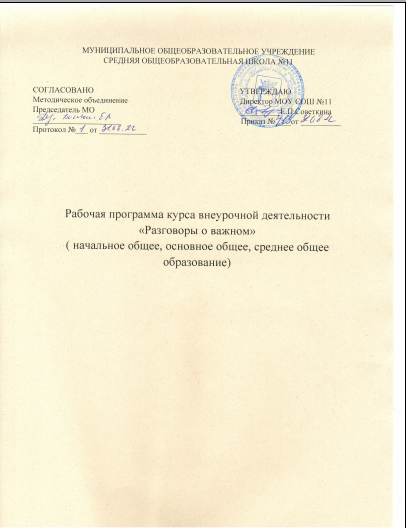 СОДЕРЖАНИЕПояснительная записка..............................................................................................................................3НАЧАЛЬНОЕ ОБЩЕЕ ОБРАЗОВАНИЕ...................................................................11Содержание курса внеурочной деятельности......................................................11Планируемые результаты освоения курса внеурочной деятельности ..............16Тематическое планирование..................................................................................22ОСНОВНОЕ ОБЩЕЕ ОБРАЗОВАНИЕ......................................................................41Содержание курса внеурочной деятельности......................................................41Планируемые результаты освоения курса внеурочной деятельности ..............44Тематическое планирование..................................................................................53СРЕДНЕЕ ОБЩЕЕ ОБРАЗОВАНИЕ..........................................................................71Содержание курса внеурочной деятельности......................................................71Планируемые результаты освоения курса внеурочной деятельности ..............74Тематическое планирование..................................................................................84Приложение .................................................................................................................102Подготовка учителя к работе по программе ......................................................1022ПОЯСНИТЕЛЬНАЯ ЗАПИСКААктуальность и назначение программыПрограмма разработана в соответствии с требованиями Федеральных государственных образовательных стандартов начального общего, основного общего и среднего общего образования, ориентирована на обеспечение индивидуальных потребностей обучающихся и направлена на достижение планируемых результатов освоения программы начального общего, основного общего и среднего общего образования с учётом выбора участниками образовательных отношений курсов внеурочной деятельности. Это позволяет обеспечить единство обязательных требований ФГОС во всем пространстве школьного образования: не только на уроке, но и за его пределами.Задачей педагога, работающего по программе, является развитие у обучающегося ценностного отношения к Родине, природе, человеку, культуре, знаниям, здоровью.Педагог помогает обучающемуся:−в формировании его российской идентичности; −в формировании интереса к познанию;−в формировании осознанного отношения к своим правам и свободам и уважительного отношение к правам и свободам других;−в выстраивании собственного поведения с позиции нравственных и правовых норм;−в создании мотивации для участия в социально-значимой деятельности; −в развитии у школьников общекультурной компетентности;−в развитии умения принимать осознанные решения и делать выбор; −в осознании своего места в обществе;−в познании себя, своих мотивов, устремлений, склонностей;−в формировании готовности к личностному самоопределению.3Нормативную правовую основу настоящей примерной рабочей программыкурса внеурочной деятельности «Разговоры о важном» составляют следующие документы.1. Стратегия национальной безопасности Российской Федерации, Указ Президента Российской Федерации от 2 июля 2021 г. № 400 «О Стратегии национальной безопасности Российской Федерации».2. Приказ Министерства просвещения Российской Федерации от 31.05.2021 № 286 «Об утверждении федерального государственного образовательного	стандарта	начального	общего	образования» (Зарегистрирован 05.07.2021 № 64100).3. Приказ Министерства просвещения Российской Федерации от 31.05.2021 № 287 «Об утверждении федерального государственного образовательного	стандарта	начального	общего	образования» (Зарегистрирован 05.07.2021 № 64101).4. Приказ Министерства просвещения Российской Федерации от 18.07.2022	№	569	«О	внесении	изменений	в	федеральный государственный образовательный стандарт начального общего образования» (Зарегистрирован 17.08.2022 № 69676).5. Приказ Министерства просвещения Российской Федерации от 18.07.2022	№	568	«О	внесении	изменений	в	федеральный государственный     образовательный     стандарт	основного	общего образования» (Зарегистрирован 17.08.2022 № 69675).6. Приказ Министерства образования и науки Российской Федерации от 17 мая 2012 г. №413 «Об утверждении федерального государственного образовательного стандарта среднего общего образования».7. Приказ Министерства просвещения Российской Федерации от 12.08.2022	№	732	«О	внесении	изменений	в	федеральный государственный     образовательный     стандарт     среднего	общего образования, утверждённый приказом Министерства образования и4науки	Российской Федерации от 17	мая 2012	г. №	413»(Зарегистрирован 12.09.2022 № 70034).8. Письмо Министерства просвещения Российской Федерации «О направлении методических рекомендаций по проведению цикла внеурочных занятий «Разговоры о важном»» от 15.08.2022 № 03-1190.9. Примерная	рабочая	программа	по	воспитанию	для общеобразовательных        организаций,        одобренная	решением федерального     учебно-методического     объединения     по     общему образованию (протокол от 23 июня 2022 г. № 3/22).Варианты реализации программы и формы проведения занятий Программа может быть реализована в работе с обучающимися 1–2, 3–4, 5–7,8–9 и 10–11 классов. На уровень начального общего образования приходится 136 часов, основного общего образования – 170 часов, среднего общего образования – 68 часов.Занятия по программе проводятся в формах, позволяющих обучающемуся вырабатывать собственную мировозренческую позицию по обсуждаемым темам (например, беседы, деловые игры, викторины, интервью, блиц-опросы и т. д.).Программа может быть реализована в течение одного учебного года, если занятия проводятся 1 раз в неделю.Взаимосвязь с программой воспитанияПрограмма	курса	внеурочной	деятельности	разработана	с	учетом рекомендаций примерной программы воспитания. Это позволяет на практике соединить обучающую и воспитательную деятельность педагога, ориентировать её не только на интеллектуальное, но и на нравственное, социальное развитие ребёнка. Это проявляется:−в выделении в цели программы ценностных приоритетов;−в приоритете личностных результатов реализации программы внеурочной деятельности, нашедших свое отражение и конкретизацию в примерной программевоспитания;5−в интерактивных формах занятий для обучающихся, обеспечивающих их вовлеченность в совместную с педагогом и сверстниками деятельность.Ценностное наполнение внеурочных занятийВ основе определения тематики внеурочных занятий лежат два принципа: 1) соответствие датам календаря;2) значимость для обучающегося события (даты), которое отмечается в календаре в текущем году.Даты календаря можно объединить в две группы:1. Даты, связанные с событиями, которые отмечаются в постоянные числа ежегодно (государственные и профессиональные праздники, даты исторических событий). Например, «День народного единства», «День защитника Отечества», «Рождество», «День учителя», «День российской науки» и т.д.2. Юбилейные даты выдающихся деятелей науки, литературы, искусства. Например, «165-летие со дня рождения К. Э. Циолковского», «160 лет со дня рождения К. С. Станиславского».В программе предлагается несколько тем внеурочных занятий, которые не связаны с текущими датами календаря, но являющиеся важными в воспитании школьника. К примеру: «Мы разные, мы вместе», «Забота о каждом: цифровая безопасность и гигиена школьника» и др.Следует отметить, что внеурочные занятия входят в общую систему воспитательной работы образовательной организации, поэтому тематика и содержание должны обеспечить реализацию их назначения и целей: становление у обучающихся гражданско-патриотических чувств. Исходя из этого, в планируемых результатах каждого сценария внеурочного занятия выделяются нравственные ценности, которые являются предметом обсуждения. Основные ценности характеризуются следующим образом.1. Историческая память– историческая память – обязательная часть культуры народа и каждого гражданина;6– историческая память соединяет прошлое, настоящее, позволяя сохранить ипродолжить достижения, мудрость, опыт, традиции прошлых поколений;– историческая память есть культура целого народа, которая складывается из объединения индивидульных переживаний, и включает важнейшие нравственные качества: благодарность, уважение, гордость потомков за жизнь иподвигипредков. Осознание этой нравственной ценности базируется на конкретном содержании занятия. Например, тема «День народного единства» рассматривается на известных исторических фактах – единение людей, когда Родина нуждается взащите в 1612 г.2. Преемственность поколений– каждое следующее поколение учится у предыдущего: осваивает, воссоздаёт, продолжает его достижения, традиции;– семья построена на сохранении преемственности поколений. Память о предыдущих поколениях бережно хранится в предметах, фото, вещах, а также в гуманном отношении к старшим поколениям.Например, тема: «Мы разные, мы вместе». Обсуждается проблема: каждое поколение связано с предыдущими и последующими общей культурой, историей, средой обитания, языком общения. Каждый человек должен воспитывать в себе качества,которые были характерны для наших предков, людей далёких поколений: любовь к родной земле, малой родине, Отечеству.3. Патриотизм — любовь к Родине– патриотизм (любовь к Родине) – самое главное качества гражданина;– любовь к своему Отечеству начинается с малого — с привязанности к родному дому, малой Родине;– патриотизм строится на ответственности за судьбу своей родной земли; чувстве гордости за историю, культуру своего народа и народов России.Эта высшая нравственная ценностьявляется приоритетной во всех сценариях «Разговоров о важном». В каждом сценарии, в соответствии с содержанием, раскрывается многогранность чувства патриотизма и его проявления в разных сферах человеческой жизни.74. Доброта, добрые дела−доброта — это способность (желание и умение) быть милосердным, поддержать, помочь без ожидания благодарности;−благотворительность — проявление добрых чувств; благотворительность была распространена в России в прошлые века, что стало сегодня примером для подражания.Например, тема «Забота о каждом». Разговор о добрых делах граждан России в прошлые времена и в настоящее время, тема волонтерства.5. Семья и семейные ценности– семья связана не только общим местом проживания, общим хозяйством, общими	делами,	но	и	значимыми	ценностями	—	взаимопониманием, взаимоподдержкой, традициями и т. д.;– каждый член семьи имеет свои обязанности, но всегда готовы прийти на помощь другому: взять на себя его дела, проявить внимание, оказать помощь друг другу;– учащийся должен ответственно относиться к своей семье, участвовать во всех ее делах, помогать родителям;– семейные ценности всегда были значимы для народов России; семейные ценности представлены в традиционных религиях России.Тема семьи, семейных взаимоотношений и ценностей является предметом обсуждения на занятиях, посвященных темам: «День матери», «День отца», «День пожилых людей», «Традиционные семейные ценности» и др.6. Культура России– культура общества — это достижения человеческого общества, созданные на протяжении его истории;– российская культура богата и разнообразна, она известна и уважаема во всем мире;–      культура      представлена      достижениями      в      материальной      сфере (строительство, техника, предметы быта и др.), в духовной сфере (народное8творчество, литература, изобразительное искусство, музыка, театр и др.), а также вэтике, культуре взаимоотношений людей.Темы, связанные с осознанием обучающимися этой социальной ценности, подробно и разносторонне представлены в «Разговорах о важном». Поэтому многие сценарии построены на чтении поэзии, обсуждении видеофильмов, произведений живописи и музыки: «День музыки», «Мечты», «Великие люди России: К. С. Станиславский», «День театра».7. Наука на службе Родины– наука обеспечивает прогресс общества и улучшает жизнь человека;– в науке работают талантливые, творческие люди, бесконечно любящие свою деятельность;– в России совершено много научных открытий, без которых невозможно представить современный мир.О такой ценности общества и отдельно взятого человека учащиеся узнают в процессе обсуждения тем: «День российской науки», «160 лет со дня рождения К. Э. Циолковского», «День космонавтики: мы — первые».Следует отметить, что многие темы внеурочных занятий выходят за рамки содержания, изучаемого на уроках, но это не означает, что учитель будет обязательно добиваться точного усвоения нового знания, запоминания и четкого воспроизведения нового термина или понятия. Необходимо понимать, что на внеурочных занятиях как неучебных формируются определенные ценности: высшие нравственные чувства и социальные отношения. В течение года учащиеся многораз будут возвращаться к обсуждениюоднихи тех жепонятий, чтопослужит постепенному осознанному их принятию.Наличие	сценариев	внеурочных	занятий	не	означает	формального следования им. При анализе содержания занятия, которое предлагается в сценарии, педагог учитывает региональные, национальные, этнокультурные особенности территории, где функционирует данная образовательная организация. Обязательно учитывается и уровень развития учащихся, их интересы и потребности. При необходимости, исходя из статуса семей обучающихся, целесообразно уточнить9(изменить, скорректировать) и творческие задания, выполнение которыхпредлагается вместе с родителями, другими членами семьи. Особенности работы педагога по программеЛичностное развитие ребёнка – главная цель педагога. Личностных результатов педагог может достичь, увлекая школьника совместной и интересной им обоим многообразной деятельностью, позволяющей раскрыть потенциал каждого; используя разные формы работы; устанавливая во время занятий доброжелательную, поддерживающую атмосферу; насыщая занятия ценностным содержанием.Задача педагога, транслируя собственные убеждения ижизненныйопыт,дать возможность школьнику анализировать, сравнивать и выбирать.В приложениях к программе содержатся методические рекомендации, помогающие педагогу грамотно организовать деятельность школьников на занятиях в рамках реализации программы курса внеурочной деятельности «Разговоры о важном».10НАЧАЛЬНОЕ ОБЩЕЕ ОБРАЗОВАНИЕСодержание курса внеурочной деятельностиЗнания — ценность, которая необходима не только каждому человеку, но и всему обществу. Знания — основа успешного развития человека и общества. Каждый должен стремиться к обогащению и расширению своих знаний. Наша страна предоставляет любому ребёнку возможность с 6,5 лет учиться в школе.Любовь к Родине, патриотизм — качества гражданина России. Любовь к родному краю, способность любоваться природой, беречь её — часть любви к Отчизне. Труд людей в разные исторические эпохи, преемственность поколений в готовности защищать родную землю. Историческая память народа и каждого человека.К. Э. Циолковский — выдающийся учёный, открывший дорогу к космическим полётам. Преемственность поколений в научных достижениях. Страницы истории российской космонавтики. Первые космонавты. Гордость россиян за успехи страны в освоении космоса. Проявление интереса к знаниям о космосе, его изучению и космонавтам — исследователям космического пространства.Преемственность	поколений:	семейные	ценности	(любовь, взаимопонимание, участие в семейном хозяйстве, воспитании детей); традиции. Память о предшествующих поколениях семьи. Особое отношение к старшему поколению, проявление действенного уважения, внимания к бабушкам и дедушкам, забота о них.Учитель — важнейшая в обществе профессия. Назначение учителя – социальное служение, образование и воспитание подрастающего поколения. Учитель — советчик, помощник, участник познавательной деятельности школьников.	Оценка	учительского	труда.	Великие	педагоги	прошлого. Яснополянская школа Л. Н. Толстого.Мужчина, отец (отчество — от слова «отец») как гражданин; мужские профессии, участие в трудовой деятельности и жизни общества. Роль отца в семье,участие в хозяйственной деятельности, досуге членов семьи, укреплениитрадиционных семейных ценностей. Понимание роли отца как родителя, участие в воспитании детей, отцовское влияние на сына и/или дочь.Музыка как способность человека слышать, воспроизводить, сочетать звуки. Рольмузыкив жизникаждогочеловека:музыка сопровождает человека с рождения до конца жизни. Способность слушать, воспринимать и понимать музыку. Музыка, которую можно увидеть. Музыка, которую нужно учиться слушать.Семья — дружный любящий друг друга коллектив. Поколения в семье. Семейные ценности: воспитание детей, забота о старшем поколении; традиции, совместная трудовая и досуговая деятельность. Пётр и Феврония Муромские — символ любви и взаимопонимания в семейной жизни.Рождение праздника «День народного единства». Проявление любви к Родине: объединение людей в те времена, когда Родина нуждается в защите. Чувство гордости за подвиги граждан земли русской в 1612 году и граждан нашей страны в Великой Отечественной войне. Минин и Пожарский — герои, создавшие народное ополчение для борьбы с иноземными захватчиками.Каждое поколение связано с предыдущими и последующими общей культурой, историей, средой обитания. Связь (преемственность) поколений — основа развития общества и каждого человека. Патриотизм — чувство, которое есть у каждого поколения. Историческая память проявляется в том, что новое поколение людей стремится воспитать в себе качества, которые отражают нравственные ценности предыдущих поколений.Мать, мама — главные в жизни человека слова. Мать — хозяйка в доме, хранительница семейного очага, воспитательница детей. С первых дней жизни рядом с ребёнком всё время присутствует мама — человек, чьё сердце бьётся чаще и сильнее, чем у других людей.Символы современной России: название, описание. О чём могут рассказать символы. Их значение и назначение в жизни государства. Уважение к государственной символике России — обязанность гражданина. Правила поведения человека при исполнении гимна, при поднятии флага.12Кто такойдоброволец? Деятельностьдобровольцев как социальное служениев военное и мирное время: примеры из истории и современной жизни. Качества людей, которых называют добровольцами: милосердие, гуманность, доброта. Как я могу проявить добрые чувства к другим людям?С чего начинается Родина: колыбельная песня мамы, первая игрушка, первая книга. Малая Родина: родная природа, школа, друзья, культура и история родного края. Ответственность гражданина за свободу, благополучие Родины, защита её от иноземных врагов.Конституция Российской Федерации — главный закон государства. Что такое права и обязанности гражданина. Права ребёнка в России. Примеры выполнения обязанностей членами общества.Новый год — замечательный семейный праздник. История возникновения новогоднего праздника в России. Традиции встречи Нового года: украшение ёлки, подарки, загадывание заветных желаний. О чём люди разных времён мечтали в Новый год.История праздника Рождества Христова. Рождественские традиции в России. Что такое виртуальный мир и кто его создаёт? «Плюсы» и «минусы»виртуального мира. Правила безопасного пользования Интернет-ресурсами. Блокада Ленинграда: как она началась и сколько длилась. Ленинградскийломтик хлеба... Дневник Тани Савичевой. Как жили и о чём мечтали дети блокадного города. Дорога жизни. Ленинград и ленинградцы выжили и победили. Первые театры в России. К. С. Станиславский — великий деятель театрального искусства: яркие страницы жизни и деятельности. С чего начинаетсятеатр? Кто самый главный в театре. Школьный и классный театр.Наука: научные открытия позволяют улучшать жизнь людей, обеспечивают прогресс общества. Науку делают талантливые, творческие, увлечённые люди. Научные открытия российских учёных, без которых невозможно представить современный мир: телеграф, цветная фотография, радиоприёмник, ранцевый парашют, наркоз, искусственное сердце.13Роль нашей страны в современном мире. Значение российской культуры длявсего мира. Видеоуроки от Института развития интернета.Защита Отечества — обязанность гражданина Российской Федерации, проявление любви к родной земле, Родине. Армия в годы войны и мирное время: всегда есть место подвигу. Качество российского воина: смелость, героизм, самопожертвование.Доброта — качество настоящего человека, способность оказать помощь, поддержку, проявить заботу и милосердие. Доброе дело: кому оно необходимо и для кого предназначено. Добрые дела граждан России в прошлые времена: благотворительность;	пожертвование	как	проявление	добрых	чувств	в традиционных религиях.Международный женский день — праздник благодарности и любви к женщине. Женщина в современном обществе — труженица, мать, воспитатель детей. Нет на свете профессии, которой не может научиться женщина. Великие женщины в истории России: Екатерина Великая, Е. Дашкова, Н. Суслова (первая женщина-врач). Выдающиеся женщины ХХ века, прославившие Россию: В. Терешкова, М. Раскова, Л. Павличенко, А. Пахмутова, М. Плисецкая, Л. Зыкина.Сергей Владимирович Михалков — автор гимна современной России. Правила слушания и исполнения гимна. С. В. Михалков — выдающийся поэт ХХ века, автор стихов, которые дети знали и знают наизусть. Вклад поэта в развитие детской литературы. Слушаем и читаем стихи Михалкова.Крым – природная жемчужина. Разнообразие природных зон: полупустыни и солончаки; степная зона, лесостепь, вечнозелёная растительность. Природные достопримечательности Крыма: Агармышский лес, гора Ак-Кая (Белая скала), гора Кошка, Чёрное и Азовское моря. Симферополь — столица Республики Крым, «ворота Крыма». Ласточкино гнездо, Золотые ворота, Судакская крепость, Севастополь.Что такое творчество? Люди творческих профессий: поэты, художники, композиторы, артисты, создатели игрушек. Примеры народных промыслов. Умеем ли мыфантазировать: сочинять сказки, конструироватьгорода будущего, создавать14узоры для тканей, посуды, расписывать игрушки. Творческая сценическаядеятельность: игры, импровизация, драматизация, разыгрывание сценок.Мы первые: первый искусственный спутник Земли; Луноход-1. «Он сказал: «Поехали!» — первый полёт человека в космос; Ю. А. Гагарин — Герой Советского Союза. Первый выход в открытый космос — А. А. Леонов, дважды Герой Советского Союза. Самый длительный полёт в космосе — Валерий Поляков, Герой Советского Союза, Герой Российской Федерации.Кто такие нацисты? Почему они хотели сделать все народы своими рабами? Преступления нацистов: концлагерь как места принудительной жестокой изоляции. Дети Освенцима. Как боролись с нацизмом в концлагерях советские солдаты и офицеры. 11 апреля — день освобождения узников концлагерей.Особо охраняемые территории в России — заповедники, национальные парки. Экологические тропы – что это такое? Путешествие на Камчатку (долина гейзеров), в Приокско-Террасный заповедник (дикий дом для зубров, косуль, оленей), в Большой Арктический заповедник, в заповедник «Чёрные земли» (сохранение сайгаков, тушканчиков, сусликов). Таймыр — родной дом северных оленей. Окский заповедник — журавлиный питомник.Профессии прошлого и профессии будущего — что будет нужно стране, когда	я	вырасту?	Профессии	моих	родителей,	бабушек	и	дедушек. Профессиональные династии. Зачем нужно учиться всё время, пока работаешь?Историческая память: мы помним подвиги наших солдат, офицеров, матросов, защитивших нашу жизнь в годы Великой Отечественной войны. Связь (преемственность) поколений: бессмертный полк — помним, любим, гордимся. Какое чувство вело советских людей на борьбу за свободу своей Родины?Детская общественная организация — мы вместе, и мы делаем добрые дела. Друзья необходимы каждому человеку. Добрые дела, которые можно сделать вместе. Наша помощь нужна тем, кто в ней нуждается: больным, старым, слабым.Счастье каждый понимает по-своему. Но для всех счастье — мир на Земле, здоровье близких, верные друзья, благополучие страны. Бывает ли много счастья? Можно ли с им поделиться?15Планируемые результаты освоения курса внеурочной деятельностиЗанятия в рамках программы направлены на обеспечение достижений школьниками	следующих	личностных,	метапредметных	и	предметных образовательных результатов.Личностные результаты:В      сфере      гражданско-патриотического      воспитания:      становление ценностного     отношения     к     своей     Родине     —     России;     осознание     своей этнокультурной и российской гражданской идентичности; сопричастность к прошлому, настоящему и будущему своей страны и родного края; уважение к своему и другим народам; первоначальные представления о человеке как члене общества, о правах и ответственности, уважении и достоинстве человека, о нравственно-этических нормах поведения и правилах межличностных отношений. В сфере духовно-нравственного воспитания: признание индивидуальности каждого человека; проявление сопереживания, уважения и доброжелательности; неприятие любых форм поведения, направленных на причинение физического иморального вреда другим людям.В сфере эстетического воспитания: уважительное отношение и интерес к художественной культуре, восприимчивость к разным видам искусства, традициям и творчеству своего и других народов; стремление к самовыражению в разных видах художественной деятельности.В сфере физического воспитания, формирования культуры здоровья и эмоционального благополучия: соблюдение правил здорового и безопасного (для себя и других людей) образа жизни в окружающей среде (в том числе информационной); бережное отношение к физическому и психическому здоровью. В сфере трудового воспитания: осознание ценности труда в жизни человекаи общества, ответственное потребление и бережное отношение к результатам труда, интерес к различным профессиям.В сфере экологического воспитания: бережное отношение к природе; неприятие действий, приносящих ей вред.16В	сфере	понимания	ценности	научного	познания:	первоначальныепредставления о научной картине мира; познавательные интересы, активность, инициативность, любознательность и самостоятельность в познании.Метапредметные результаты:Всфере овладенияуниверсальнымиучебнымипознавательнымидействиями: сравнивать объекты, устанавливать основания для сравнения, устанавливать аналогии;	определять	существенный	признак	для	классификации, классифицировать	предложенные	объекты;	находить	закономерности	и противоречия в рассматриваемых фактах, данных и наблюдениях на основе предложенного педагогическим работником алгоритма; выявлять недостаток информациидля решения учебной(практической) задачина основе предложенного алгоритма;      устанавливать      причинно-следственные      связи      в	ситуациях, поддающихся непосредственному наблюдению или знакомых по опыту, делать выводы; определять разрыв между реальным и желательным состоянием объекта (ситуации) на основе предложенных педагогическим работником вопросов; формулировать выводы и подкреплять их доказательствами на основе результатов проведенного наблюдения (опыта, измерения, классификации, сравнения, исследования); прогнозировать возможное развитие процессов, событий и их последствия в аналогичных или сходных ситуациях; выбирать источник получения информации; согласно заданному алгоритму находить в предложенном источнике информацию, представленную в явном виде; распознавать достоверную и недостоверную информацию самостоятельно или на основании предложенного педагогическим работником способа ее проверки; соблюдать с помощью взрослых (педагогических        работников,        родителей        (законных        представителей) несовершеннолетних обучающихся) правила информационной безопасности при поиске информации в сети Интернет; анализировать и создавать текстовую, видео, графическую, звуковую, информацию в соответствии с учебной задачей.В	сфере	овладения	универсальными	учебными	коммуникативными действиями: воспринимать и формулировать суждения, выражать эмоции в соответствии с целями и условиями общения в знакомой среде; проявлять17уважительное отношение к собеседнику, соблюдать правила ведения диалога идискуссии; признавать возможность существования разных точек зрения; корректно и аргументированно высказывать свое мнение; строить речевое высказывание в соответствии с поставленной задачей; создавать устные и письменные тексты (описание, рассуждение, повествование); готовить небольшие публичные выступления; подбирать иллюстративный материал (рисунки, фото, плакаты) к тексту выступления; принимать цель совместной деятельности, коллективно	строить	действия	по	ее	достижению:	распределять	роли, договариваться, обсуждать процесс и результат совместной работы; проявлять готовность руководить, выполнять поручения, подчиняться; ответственно выполнять свою часть работы; оценивать свой вклад в общий результат.В сфере овладения универсальными учебными регулятивными действиями: планировать действия по решению учебной задачи для получения результата; выстраивать последовательность выбранных действий; устанавливать причины успеха/неудач учебной деятельности; корректировать свои учебные действия для преодоления ошибок.Предметные результаты освоения программы внеурочной деятельности «Разговоры о важном» представлены с учетом специфики содержания предметных областей, к которымимеет отношение содержание курса внеурочной деятельности: Русский язык: первоначальное представление о многообразии языков и культур на территории Российской Федерации, о языке как одной из главных духовно-нравственных ценностей народа; понимание роли языка как основного средства общения; осознание значения русского языка как государственного языка Российской     Федерации;     понимание     роли     русского     языка     как     языка межнационального общения; осознание правильной устной и письменной речи как показателя общей культуры человека; овладение основными видами речевой деятельности на основе первоначальных представлений о нормах современного русского литературного языка; использование в речевой деятельности нормсовременного русского литературного языка и речевого этикета.18Литературное чтение: осознание значимости художественной литературыи произведений устного народного творчества для всестороннего развития личности человека; первоначальное представление о многообразии жанров художественных произведений и произведений устного народного творчества; овладение элементарными умениями анализа и интерпретации текста.Иностранный язык: знакомство представителей других стран с культурой своего народа.Математика	и	информатика:	развитие	логического	мышления; приобретение опыта работы с информацией, представленной в графической и текстовой форме, развитие умений извлекать, анализировать, использовать информацию и делать выводы.Окружающий мир: сформированность уважительного отношения к своей семье и семейным традициям, Организации, родному краю, России, ее истории и культуре, природе; сформированность чувства гордости за национальные свершения, открытия, победы; первоначальные представления о природных и социальных объектах как компонентах единого мира, о многообразии объектов и явлений природы; о связи мира живой и неживой природы; сформированность основ	рационального	поведения	и	обоснованного	принятия	решений; первоначальные представления о традициях и обычаях, хозяйственных занятиях населения и массовых профессиях родного края, достопримечательностях столицы России и родного края, наиболее значимых объектах Всемирного культурного и природного наследия в России; важнейших для страны и личности событиях и фактах прошлого и настоящего России; основных правах и обязанностях гражданина Российской Федерации; развитие умений описывать, сравнивать и группировать изученные природные объекты и явления, выделяя их существенные признаки и отношения между объектами и явлениями; понимание простейших причинно-следственных связей в окружающем мире (в том числе на материале о природе и культуре родного края); приобретение базовых умений работы с доступной информацией (текстовой, графической, аудиовизуальной) о природе и обществе, безопасного использования электронных ресурсов Организации и сети19Интернет, получения информации из источников в современной информационнойсреде; формирование навыков здорового и безопасного образа жизни на основе выполнения правил безопасного поведения в окружающей среде, в том числе знаний о небезопасности разглашения личной и финансовой информации при общении с людьми вне семьи, в сети Интернет и опыта соблюдения правил безопасного поведения при использовании личных финансов; приобретение опыта положительного эмоционально-ценностного отношения к природе; стремления действовать в окружающей среде в соответствии с экологическими нормами поведения.Основы религиозных культур и светской этики: понимание необходимости нравственного совершенствования, духовного развития, роли в этом личных усилий человека; формирование умений анализировать и давать нравственную оценку поступкам, отвечать за них, проявлять готовность к сознательному самоограничению в поведении; построение суждений оценочного характера, раскрывающих значение нравственности, веры как регуляторов поведения человека в обществе и условий духовно-нравственного развития личности; понимание ценности семьи, умение приводить примеры положительного влияния религиозной традиции на отношения в семье, воспитание детей; овладение навыками общения с людьми разного вероисповедания; осознание, что оскорбление представителей другой веры есть нарушение нравственных норм поведения в обществе; понимание ценности человеческой жизни, человеческого достоинства, честного труда людей на благо человека, общества; формирование умений объяснять значение слов "милосердие", "сострадание", "прощение", "дружелюбие"; умение находить образы, приводить примеры проявлений любви к ближнему, милосердия и сострадания в религиозной культуре, истории России, современной жизни; открытость к сотрудничеству, готовность оказывать помощь; осуждение любых случаев унижения человеческого достоинства; знание общепринятых в российском обществе норм морали, отношений и поведения людей,	основанных	на	российских	традиционных	духовных	ценностях, конституционных правах, свободах и обязанностях гражданина.20Изобразительное	искусство:	выполнение	творческих	работ	сиспользованием	различных	художественных	материалов	и	средств художественной	выразительности	изобразительного	искусства;       умение характеризовать      виды	и      жанры      изобразительного      искусства;      умение характеризовать отличительные особенности художественных промыслов России.Музыка: знание основных жанров народной и профессиональной музыки. Технология: сформированность общих представлений о мире профессий,значении труда в жизни человека и общества, многообразии предметов материальной культуры.Физическая	культура:	сформированность	общих	представлений	о физической культуре и спорте, физической активности человека, физических качествах, жизненно важных прикладных умениях и навыках, основных физических упражнениях; умение взаимодействовать со сверстниками в игровых заданиях и игровой деятельности, соблюдая правила честной игры.21Тематическое планирование 1–2, 3–4 классы (1 час в неделю)Темы	Основное содержаниеХарактеристика деятельностиобучающихсяДень знаний                     Знания – ценность,           Просмотр видеоролика о Дне (1 час)                        которая     необходима     не знаний      и      о      традициях      этоготолько каждому человеку,1–2 классы:	но и всему обществу.праздника.Участие в эвристической беседе«Зачем я учусь?»               Знания       –       основа о традициях школы, обсуждение успешного              развития ответов на вопросы: «Почему важно3–4 классы	человека и общества.	учиться? Как быть, если что-то не «Зачем мне                         Каждый	должен знаешь или не умеешь?» и др. знания?»	стремиться к обогащению           Участие в коллективной игре-и       расширению       своих путешествии      (игре-соревновании), знаний.                                      разгадывании загадок. Участие вНашапредоставляетстрана викторине «Своя игра»любомуребёнку возможность с 6,5 лет учиться в школеНаша страна –             Любовь     к     Родине,             Слушание              музыкального Россия                       патриотизм      –      качества произведения,                        просмотр (1 час)                        гражданина России.                видеоматериалов,         в         которых Любовь     к     родному говорится о дорогом и близком в1–2 классы: «Где краю,	способность окружающем	мире	младшего мы живём?»	любоваться          природой, школьника.беречь её – часть любви к	Участие в беседе о том, с чего 3–4 классы: «От Отчизне.                                   начинается понимание Родины, как поколения	к	Труд людей в разные проявляется любовь к Родине. поколению:               исторические	эпохи,	Работа в парах с текстами, любовь россиян к преемственность                      написанными в разные эпохи, но Родине»                     поколений в готовности объединёнными	идеей	любви	кзащищать родную землю.	Родине и личной ответственности за Историческая память её судьбународа и каждого человека22Темы165-летие со дняОсновное содержаниеК. Э. Циолковский –Характеристика деятельности обучающихсяПросмотр видеоролика с цельюрождения	выдающийся	учёный, знакомства с учёным, его жизнью и К. Э. Циолков-	открывший       дорогу	к научным творчеством.ского                         космическим          полётам.             Обсуждение новой информации (1 час)                        Преемственность                     о достижениях нашей страны в поколений      в      научных освоении космоса, о вкладе великого1–2	классы: достижениях.	учёного К. Э. Циолковского. «Мечтаю летать»	Страницы       истории             Участие в коллективной игре-российской космонавтики. соревновании «К. Э. Циолковский – 3–4	классы: Первые	космонавты. учёный и человек». Путешествие по «Мечтаю летать»	Гордостьроссиян за успехи интерактивной картестраны	в	освоении космоса.Проявление интереса к знаниям о космосе, его изучению и космонавтам – исследователям космического пространстваДень	пожилых	Преемственность	Обсуждение	семейныхлюдей	поколений:(1 час)	ценностисемейные(любовь,традиций.Просмотр видеоролика с цельювзаимопонимание, участие знакомства	с	праздником	«День 1–2	классы: в	семейном	хозяйстве, пожилых      людей»,	с	основным «Традиции	моей воспитании                детей); назначением этого праздника.семьи»3–4 классы:традиции. ПамятьпредшествующихУчастие	в о интерактивных(установлениевыполнении заданийсоответствия,«Как      создаются поколениях семьи. Особое группировка,              классификация), традиции?»               отношение     к     старшему которые помогут школьником понять поколению,        проявление важность     семейных     традиций     идейственного	уважения, заботы о пожилых людях внимания к бабушкам идедушкам, забота о них23Темы	Основное содержаниеХарактеристика деятельностиобучающихсяДень учителя                   Учитель – важнейшая             Обсуждение                   ценности (1 час)                        в     обществе     профессия. важнейшей профессии. Участие в Назначение      учителя      – разыгрывании сценок «Я – учитель»,1–2 классы:	социальное	служение, «Я и мои ученики».«Если бы я был образование и воспитание             Участие в групповой, парной учителем»                 подрастающего поколения. работе: создание рисунков «Наш Учитель        –        советчик, класс»,     «Мой     учитель»,     рисунка3–4 классы:	помощник,	участник «Буква для первого предложения «Учитель жизни: познавательной                        сказки Л.Н. Толстого».Лев     Николаевич деятельности школьников.             Работа              с              текстами Толстой»                   Оценка            учительского (пословицами,        стихотворениями),труда.Великиесвязанными с профессией учителяпедагогипрошлого. Яснополянская школа Л. Н. ТолстогоДень отца	Мужчина,	отец	Обсуждение	качеств	отца, (1 час)                        (отчество	–      от      слова мужских профессий.«отец»)	как	гражданин;	Просмотр видеоролика о роли 1–2 классы:	мужские             профессии, отца как родителя, образе отца в «Отчество – от участие        в        трудовой отечественной литературе.слова «отец»             деятельности      и      жизни             Групповая,       парная       работа: общества.                                  «Воскресный     день     моей     семьи»,3–4 классы:	Роль отца в семье, участие в планировании выходного «Отчество – от участие в хозяйственной дня своей семьислова «отец»             деятельности,            досуге членов семьи, укреплениитрадиционныхценностей.семейныхПониманиероли отца как родителя, участие	в	воспитании детей, отцовское влияние на сына и/или дочь24Темы	Основное содержаниеХарактеристика деятельностиобучающихсяДень музыки                    Музыка                   как             Просмотр видеоролика о роли (1 час)                        способность           человека музыки        в        жизни        человека, слышать, воспроизводить, обсуждение                        содержания1–2 классы: «Я	сочетать	звуки.	Роль видеоролика.хочу увидеть             музыки в жизни каждого             Участие в беседе «Я хочу музыку»                     человека:                   музыка увидеть музыку», «Я хочу слышатьсопровождает человека с музыку».3–4 классы:	рождения до конца жизни.	Групповая и парная работа по «Я хочу                              Способность слушать, созданию иллюстрации «Я вижу услышать	воспринимать и понимать музыку». Обсуждение творческого музыку»	музыку. Музыка, которую задания «Звуки природы»можно увидеть. Музыка, которую нужно учиться слушатьТрадиционные	Семья	–	дружный	Обсуждение вопроса «Почему семейные                  любящий       друг       друга говорят,	что	дерево	держится ценности                   коллектив. Поколения в корнями, а человек семьёй?».(1 час)                        семье. Семейные ценности:             Участие в беседе о семейных воспитание детей, забота о традициях,     интересном     досуге     и1–2 классы: «Я имоя семья»старшемтрадиции,поколении;совместнаяпраздниках.Участие	в	коллективной,трудовая	и	досуговая индивидуальной работе «Я и моя 3–4 классы:	деятельность.                           семья	(составление	семейного «Пётр и                              Пётр      и	Феврония древа)».Феврония                  Муромские       –       символ             Обсуждение вопросов «Чему мы Муромские»              любви и взаимопонимания можем научитьсяу Петра и Февронии в семейной жизни                    Муромских?»,     «Почему     Пётр     иФеврония стали символом любви и верности?»25Темы	Основное содержаниеХарактеристика деятельностиобучающихсяДень народного               Рождение праздника             Участие         в         беседе         о единства                   «День                   народного возникновении      праздника      «День (1 час)                        единства».                                народного единства». Обсуждение Проявление любви к пословиц, связанных с единством1–2 классы: «Что	Родине:	объединение народа, любовью к Родине.такое единство          людей в те времена, когда             Знакомство       с       жизнью       и народа?»                    Родина        нуждается        в подвигом       К.       Минина       и       Д.защите. Чувство гордости Пожарского.3–4 классы:               за подвиги граждан земли             Коллективная           виртуальная «Когда мы едины     русской в 1612 году и экскурсия по историческим местам и – мы                           граждан нашей страны в памятникам,     связанным     с     Днём непобедимы»            Великой       Отечественной народного     единства.     Участие     в войне.           Минин           и коллективной      игре:      составлениеПожарский	–	герои, пазла	на	основе	полученной создавшие             народное информации о событиях 1612 года ополчение для борьбы синоземными захватчикамиМы разные, мы               Каждое        поколение             Знакомство         с         понятием вместе                       связано с предыдущими и «преемственность             поколений». (1 час)                        последующими          общей Обсуждение        качеств,        которые культурой,            историей, отражают нравственные ценности и1–2 классы:	средой	обитания.	Связь чувства.«Память времён»	(преемственность)	Участие в эвристической беседе поколений	–        основа о природе и заповедниках России.3–4 классы:               развития       общества       и             Соревнование команд на умение «Память времён»      каждого человека.                   устанавливать соответствие между Патриотизм                – природными       объектами       и       ихчувство, которое есть у названиямикаждогоИсторическаяпоколения.памятьпроявляется в том, что новое	поколение	людей стремится воспитать в себекачества, отражают ценностипоколенийкоторые нравственныепредыдущих26ТемыДень материОсновное содержаниеМать, мама – главныеХарактеристика деятельности обучающихсяОбсуждение качеств матери, её(1 час)	в жизни человека слова. роли	хозяйки	и	хранительницы Мать – хозяйка в доме, семейного очага.1–2	классы: хранительница семейного	Просмотр видеоролика о роли «Самое	главное очага,	воспитательница матери,	образе	матери	в слово на земле»	детей.     С     первых	дней отечественной литературе.жизни рядом с ребёнком	Групповая, парная работа по 3–4 классы:	всё	время	присутствует обсуждению	предложенных «Материнское	мама – человек, чьё сердце ситуаций,	планированию	помощисердце бьётся» (С. Федин)Символычаще бьётся чаще и сильнее, чем у других людейСимволымамеЗнакомство	с	символамиРоссии:	современной	России: России:	обсуждение,	называние,Государственный гимн, герб,название, описание. О чёммогут рассказать символы.описание.Участие в беседе о правилахфлаг	Их значение и назначение в поведения человека при исполнении (1 час)	жизни	государства. гимна, при поднятии флага.Уважение	к	Парная	работа,	связанная	с 1–2 классы:	государственной                      применением                     полученной «Какие в нашей	символике        России	– информации о символах страны,стране естьсимволы?»обязанностьПравилагражданина.поведенияустройстве герба.Выполнение	интерактивныхчеловека при исполнении заданий 3–4 классы:	гимна, при поднятии флага«Что может герб нам рассказать?»27Темы	Основное содержаниеХарактеристика деятельностиобучающихсяДень	Кто	такой	Знакомство со значением слов добровольца            доброволец? Деятельность «доброволец»	«волонтёр», (1 час)                        добровольцев                  как «милосердие» «гуманность».социальное	служение	в	Просмотр	видеоролика, 1–2 классы: «Если военное и мирное время: обсуждение примеров социального добрый ты, это	примеры из истории и служения в мирное и военное время. хорошо»	современной жизни.                        Парная     работа     по	анализуКачества	людей, текстов,	в	которых	описаны 3–4 классы:	которых                называют ситуации       проявления       доброты, «Что я могу	добровольцами:                       гуманности, милосердиясделать длядругих?»милосердие,	гуманность,доброта.Как я могу проявить добрые чувства к другим людям?День Героев	С	чего	начинается	Просмотр	и	обсуждение Отечества                  Родина: колыбельная песня видеоролика, содержание которого (1 час)                         мамы,     первая     игрушка, связано с событиями из историипервая книга.1–2 классы:	Малая Родина: роднаянашей страны.Участие в эвристической беседе«С чего начинаетсяРодина…»природа,культурашкола, друзья,и	историяо событиях истории, ответственностигражданина за свободу, благополучиеродного края.3–4 классы:	ОтветственностьРодины, её защите от иноземныхврагов.«История	гражданина	за	свободу,	Групповая работа по анализу Отечества –	благополучие          Родины, (установление	соответствия), история каждого из защита её от иноземных упорядочению       (лента	времени) нас»	врагов                                        событий истории28Темы	Основное содержаниеХарактеристика деятельностиобучающихсяДень	Конституция	Участие в эвристической беседе Конституции           Российской Федерации – о правах и обязанностях гражданина, (1 час)                        главный закон государства. ученика начальных классов.Что	такое	права	и	Групповая работа по анализу 1–2 классы:	обязанности гражданина.       ситуаций, связанных с выполнением «Где записаны                   Права       ребёнка	в обязанностей членами обществаправа человека?»	России.выполненияПримерыобязанностей3–4 классы:	членами общества «Мои права и моиобязанности: в чем разница?»Новый год.	Новый	год	–	Просмотр	видеоролика	об Семейные                  замечательный	семейный истории праздника.праздники и	праздник.	История	Участие в беседе о семейных мечты	возникновения                         новогодних традициях.(1 час)	новогоднего праздника в	Участие в ролевой игре «Мы,России.1–2 классы:	Традициидети… года, мечтаем в новом годувстречи о…».«Умеем ли мы	Нового года: украшение	Обсуждение ответа на вопросмечтать?»	ёлки, подарки, загадываниезаветных желаний.«О чем мечтали на Новый год дети вразные исторические эпохи?»3–4 классы: «О                  О чём люди разных чём мы мечтаем?» времён мечтали в НовыйгодРождество	История	праздника	Участие в беседе о традициях (1 час)                        Рождества            Христова. праздника Рождества в России.1–2 классы:«СветлыйРождественские традициив РоссииОбсуждение прочитанныхстихотворений,содержания одноклассникамипосвящённыхпраздникРождества»Рождеству. Групповаясоставлениеи парная работа:поздравления	с3–4 классы:	праздником Рождества «Светлыйпраздник Рождества»29Темы	Основное содержаниеХарактеристика деятельностиобучающихсяЦифровая	Что	такое	Участие	в	коллективном безопасность и          виртуальный мир и кто его обсуждении     вопроса     «Что	такое гигиена                      создаёт?                                    виртуальный мир и кто его создаёт?». школьника	«Плюсы» и «минусы»	Групповая работа: подготовка(1 час)	виртуальногоПравиламира.безопасногоответов на вопросы «Какие «плюсы»есть у виртуального мира?», «Какие1–2 классы:«Виртуальный я –пользованияресурсамиИнтернет- «минусы»	есть	у	виртуальногомира?».что можно и что                                                                   Составление                       правил нельзя?»                                                                        безопасного пользования Интернет-ресурсами,                         соотнесение3–4 классы:	составленных	правил	с«Виртуальный я – что можно и чтонельзя?»предложенным педагогом наборомправилДень	снятия	Блокада Ленинграда:	Участие	в	просмотре	и блокады                    как она началась и сколько обсуждении                        содержания Ленинграда              длилась.	Ленинградский видеоматериалов          о	блокаде(1 час)	ломтик хлеба...ДневникЛенинграда.Тани	Виртуальная	экскурсия	в1–2 классы:               Савичевой. Как жили и о Государственный         мемориальный «…осталась одна      чём          мечтали          дети музей        обороны        и        блокады Таня…»                     блокадного города. Дорога Ленинграда,            знакомство            с жизни.        Ленинград        и материалами, связанными с Таней3–4 классы:«Писала девочкаленинградцыпобедиливыжили	и Савичевой.Чтение фрагментов дневникадневник...»	Тани	Савичевой,	обсуждение прочитанного.Участие вбеседео том, какжили и о чем мечтали дети блокадного города30Темы	Основное содержаниеХарактеристика деятельностиобучающихсяВеликие люди	Первые	театры	в	Просмотр	и	обсуждение России: К.                России.                                      видеоролика о первых театрах в С. Станиславски	К. С. Станиславский – России. Знакомство с некоторыми й                                 великий                    деятель фактами             биографии	К.С. (1 час)                        театрального       искусства: Станиславского.яркие страницы жизни и	Работа с текстами о том, как 1–2 классы: «Мы	деятельности.                           создаётся	спектакль,	ответы	на идём в театр. А                  С	чего	начинается вопросы по содержанию текстов.что это значит?»	театр? Кто самый главный	Групповая работа: подготовка3–4 классы: «С чего начинаетсятеатр?»в театре. Школьныйклассный театрсообщения от группы на тему «Зачем и люди ходят в театр».Игра «Мы идём в театр»День российской	Наука:	научные	Просмотр видеоролика «Люди науки                        открытия             позволяют науки,	какие	они?»,	обсуждение (1 час)                        улучшать     жизнь     людей, качеств учёного.обеспечивают	прогресс	Групповая	работа: 1–2 классы: «Как	общества. Науку делают «Представление открытия»: ученики становятся	талантливые,     творческие, знакомятся	с        открытием	и учёными?»	увлечённые люди.                   рассказывают о нем одноклассникам;Научные	открытия одноклассники отгадывают, что это 3–4 классы:	российских	учёных,	без за открытие российских учёных«Откуда берутсянаучныекоторыхпредставитьневозможносовременныйоткрытия?»	мир:	телеграф,	цветнаяфотография, радиоприёмник,парашют,ранцевыйнаркоз,искусственное сердце.31Темы	Основное содержаниеХарактеристика деятельностиобучающихсяРоссия и мир	Роль нашей страны в	Беседа	о	роли	России	в (1 час)                        современном мире.                  современном мире.Значение российской	Знакомство	с	российскими 1–2 классы:	культуры для всего мира.       объектами, включёнными в список«Россия в мире»3–4 классы:«Россия в мире»Видеоуроки Институтаинтернетаотразвитиявсемирного наследия ЮНЕСКО. Интеллектуальная игра «Самыеизвестные российские учёные, поэты, писатели, художники, композиторы,музыканты».Парная	работа:	подготовка рассказа об одном из российских лауреатов Нобелевской премииДень защитника	Защита Отечества –	Участие в беседе о том, как Отечества (День обязанность	гражданина жители	России	выражают	свою Армии)                      Российской	Федерации, благодарность                   защитникам (1 час)                        проявление	любви	к Отечества.родной земле, Родине.1–2 классы: «Кому	Армия в годы войны иПросмотр	ивидеоматериалов,обсуждениев	которыхя хочу сказать	мирное время: всегда есть представлены	эпизоды	подвигов «спасибо»?» (ко	место подвигу.	российских воинов в военное и в дню защитника                   Качество российского мирное время.Отечества)	воина: смелость, героизм,	Работа	с	пословицей	«Сам самопожертвование                 погибай, а товарища выручай».3–4 классы:	Коллективная	беседа	о «Хорошие дела не                                                       проявлениях	благодарности	к ждут                                                                              защитникам Отечества. благодарности?»	Групповая работа: составление (ко дню защитника                                                      письма ветерану войны.Отечества)		Работа	в	парах:	подготовка ответа на вопрос «Как стать хорошим солдатом?»32Темы	Основное содержаниеХарактеристика деятельностиобучающихсяЗабота о каждом	Доброта – качество	Участие в коллективной беседе,(1 час)	настоящегоспособностьчеловека,оказатьобсуждениедоброта?»,вопросов «Что такое«Трудно	ли	быть1–2 классы: «Заряд помощь,	поддержку, добрым?», «Как научиться делатьна добрые дела»	проявить	заботумилосердие.и добрые дела?».Обсуждение	просмотренного3–4 классы:	Доброе дело: кому видеоролика,	в	котором«Дарить добро»	оно необходимо и для кого предназначено.Добрые дела граждан России	в	прошлые времена: благотворительность; пожертвование                как проявление добрых чувствв традиционных религияхпредставлены несколько сюжетов о людях, совершающих добрые дела.Групповая	работа: «Представление                     человека, сделавшего много добрых дел на благо	людям»:         на         основе предложенной учителем информации группа составляет сообщение об одном               из               знаменитых благотворителей и рассказывают онём одноклассникам33Темы	Основное содержаниеХарактеристика деятельностиобучающихсяМеждународный	Международный	Просмотр	и	обсуждение женский день          женский день – праздник видеоролика,         знакомящего	с (1 час)                        благодарности и любви к историей праздника, со сферамиженщине.1–2 классы:	Женщинадеятельности, в которых работаютв женщины.«Мамы разные          современном обществе –             Работа     в     парах:     подготовка важны»                      труженица,                   мать, краткого сообщения об одной извоспитатель детей. Нет на великих женщин в истории России.3–4 классы:               свете профессии, которой             Составление             виртуальной «Обычный мамин     не        может        научиться галереи «Женщины, прославившиедень»	женщина.Великие женщины вРоссию».Игра «Выдающиеся женщины,истории России: Екатерина прославившие Россию».Великая, Е. Дашкова, Н.	Участие в обсуждении вопроса Суслова (первая женщина- «Легко ли быть мамой?».врач)ВыдающиесяПодготовка	поздравительнойоткрыткиженщины	ХХ	века, прославившие Россию: В. Терешкова, М. Раскова, Л. Павличенко,                      А. Пахмутова), М. Плисецкая, Л. Зыкина34Темы	Основное содержаниеХарактеристика деятельностиобучающихся110 лет	Сергей Владимирович	Участие	во	вводной	беседе советского                Михалков – автор гимна «С. В. Михалков      –	автор      двух писателя и               современной	России. Государственных гимнов».поэта, автора	Правила	слушания	и	Выразительное чтение любимых слов гимнов	исполнения гимна.                  стихотворений,	автором	которых Российской                       С. В. Михалков – является С. В. Михалков. Федерации и	выдающийся поэт ХХ века,	Викторина                         «Узнай СССР С.В.	автор стихов, которые дети произведение     С. В. Михалкова	по Михалкова	знали и знают наизусть. одной строчке»(1 час)	Вклад поэта в развитие детской литературы.1–2	классы:	Слушаем	и	читаем «Поэт,      который стихи Михалковаписал для детей и о детях»3–4	классы: «Поэт,      который писал для детей и о детях»35Темы	Основное содержаниеХарактеристика деятельностиобучающихсяДень	Крым	–	природная	Участие	в	беседе	овоссоединенияКрыма с Россиейжемчужина.природныхРазнообразиезон:географическом положении Крыма сиспользованием карты.(1 час)                        полупустыни и солончаки;             Виртуальная                экскурсия: степная зона, лесостепь, природные     достопримечательности1–2	классы: вечнозелёная	Крыма.«Путешествие по растительность.	Выполнение	интерактивныхКрыму»	Природныедостопримечательностизаданий: соотнесение изображения иописания объекта.3–4	классы: Крыма: Агармышский лес,	Выполнение	творческого «Путешествие по гора Ак-Кая (Белая скала), задания: написание мини-рассказа Крыму»                     гора	Кошка,	Чёрное	и «Что я хочу посетить в Крыму»Азовское моря. Симферополь	–столица Республики Крым, «ворота Крыма».Ласточкино	гнездо, Золотые ворота, Судакская крепость, СевастопольВсемирный день	Что такое творчество?	Участие	во	вступительнойтеатра	Люди(1 час)	профессий:творческихпоэты,беседе о том, что такое воображениеи творчество.художники, композиторы,	Просмотр	и	обсуждение 1–2 классы:«Что	артисты,	создатели видеоролика,     рассказывающего	о на что похоже:	игрушек.                Примеры людях творческих профессий.зачем человеку         народных промыслов.                      Участие в обсуждении вопроса о воображение?»                      Умеем         ли         мы театре как коллективном творчестве3–4 классы: «Что такоетворчество?»фантазировать:	сочинять сказки,	конструировать города                  будущего,создавать	узоры	длярежиссёра и актёров.Творческая       игра       «Ставим сценку»: каждой группе предлагаетсяразыграть сценку, один из участниковтканей,	посуды, группы выступает в роли режиссёра,расписывать игрушки. Творческаясценическая деятельность:остальные актёры.Подготовка ответа на вопрос отом,в каких видах творчествахочетсяигры,	импровизация, реализовать себя драматизация,разыгрывание сценок36ТемыДень космонавтики. Мы – первые (1 час)1–2	классы: «Какие поступки делают     человека великим?»          (о первом        полёте человека               вкосмос)Основное содержаниеМы первые: первый искусственный спутник Земли; Луноход-1. «Он сказал: «Поехали!» — первый полёт человека в космос; Ю. А. Гагарин — Герой Советского Союза. Первый	выход	в открытый космос — А. А. Леонов, дважды Герой Советского             Союза.СамыйдлительныйполётХарактеристика деятельности обучающихсяПросмотр видеоролика «Как все начиналось…», обсуждение главных событий	в	истории	покорения космоса.Участие в беседе «Рекорды России в космосе», «Кто они, великие космонавты России?»Групповая, парная работа на поиск соответствия, упорядочение событий, связанных с достижениямиРоссии в покорении космоса3–4             классы: в космосе — Валерий «Какие поступки Поляков,                  Геройделают     человека великим?»          (опервом	полётеСоветского Союза, ГеройРоссийской Федерациичеловека космос)Памятьво	Кто такие нацисты? Участие в беседе о том, что такоегеноциде советскогонародаПочему они хотели сделать все народы своимирабами?Преступлениягеноцид.Знакомство с материалами о детях –узниках концлагерей.нацистами и их нацистов: концлагерь как Работа	с	текстами	интервью	с пособниками	места	принудительной бывшими     узниками	концлагерей, (1 час)	жестокой изоляции. Дети обсуждение прочитанного.Освенцима. Как боролись с Участие	в	беседе	о	причинах 1–2 классы: «Надо нацизмом в концлагерях геноцида         и	способах	его ли	вспоминать советские	солдаты	и предотвращенияпрошлое?»	офицеры.11 апреля — день 3–4 классы: «Надо освобождения	узников ли	вспоминать концлагерейпрошлое?»37Темы	Основное содержаниеХарактеристика деятельностиобучающихсяДень Земли                       Особо       охраняемые             Участие       во       вступительной (1 час)                        территории в России — беседе      об      истории      появлениязаповедники,	праздника День Земли.1–2 классы: «Где национальные парки.	Обсуждение	экологических можно	увидеть	Экологические тропы проблем, существующих в России, и нетронутую               — что это такое?                     роли людей в их появлении. природу?»	Путешествие            на	Виртуальная       экскурсия	поКамчатку3–4 классы:	гейзеров),(долинав	Приокско-самым	значимым	заповедникамРоссии.«Дом для дикой Террасный         заповедник             Работа в группах: составление природы»                  (дикий дом для зубров, правил, которые нужно соблюдать косуль, оленей), в Большой жителям Земли, чтобы сохранитьАрктический заповедник, в нашу планетузаповедник земли» сайгаков,сусликов).«Чёрные (сохранениетушканчиков,Таймыр	—	родной дом	северных      оленей. Окский	заповедник	— журавлиный питомникДень труда                        Профессии прошлого             Участие в беседе о том, почему (1 час)                        и профессии будущего — человеку необходимо трудиться, о что будет нужно стране, том, почему, когда и как появлялись1–2 классы:«Безтруда некогда я вырасту?Профессииразные профессии.моих	Просмотра	и	обсуждениевыловишь и	родителей,	бабушек	и видеоролика,	рассказывающего	о рыбку из пруда»	дедушек.                                   профессиях прошлого и настоящего.Профессиональные	Выполнение	интерактивных 3–4 классы: «Не	династии.                                  заданий на соединение описания надо бояться                      Зачем нужно учиться профессии	с        ее	названием, трудностей»	всё время, пока работаешь? соединение	имен       и       фамилийвыдающихся	представителей профессии с названием профессии.Групповая работа: подготовка мини-сообщения «Что будет, если люди перестанут работать?»38Темы	Основное содержаниеХарактеристика деятельностиобучающихсяДень Победы.                   Историческая память:             Обсуждение      вопросов      «Что Бессмертный           мы помним подвиги наших такое мужество, честь, отвага это и полк                          солдат,                 офицеров, как можно воспитать в себе эти (1 час)                        матросов,         защитивших качества?», «Что такое подвиг?», нашу      жизнь      в      годы «Какое чувство вело советских людей1–2 классы:«Мужество, честь,Великойвойны.Отечественной на борьбу за свободу своей Родины?».Индивидуальный рассказ о том,отвага. Что это и	Связь	есть	ли	семейная	традиция откуда берется в       (преемственность)	участвовать в «Бессмертном полку», человеке?»                поколений:      бессмертный о подготовке к участию в этом году.полк — помним, любим,	Групповая работа: подготовка 3–4 классы: «Что	гордимся. Какое чувство на основе предложенных педагогом такое подвиг?»	вело советских людей на материалов сообщения о подвиге,борьбу за свободу своей совершенном     во     время     Великой Родины?                                    Отечественной войны, представление результатов работы при созданииколлективного рассказа «Во имя жизни на Земле»День	детских	Детская	Участие	во	вступительной общественных         общественная организация беседе	о	детских     общественных организаций            — мы вместе, и мы делаем организациях.(1 час)	добрые	дела.	Друзья	Знакомство	с	движением необходимы           каждому «Орлята России».1–2 классы:	человеку.	Добрые	дела,	Групповая	работа:	каждая«Вместе веселошагать покоторыевместе.можно	сделатьНаша	помощьгруппа предлагает три причины, покоторым стоит участвовать в детскихпросторам…»	нужна тем, кто в ней общественных организациях3–4 классы: «Вместе весело шагать попросторам…»нуждается:	больным,старым, слабым39Темы	Основное содержаниеХарактеристика деятельностиобучающихсяПро счастье                      Счастье            каждый             Игра «Закончи предложение»: (1 час)                        понимает по-своему. Но каждый         предлагает         концовку для всех счастье — мир на предложения «Счастье – это когда...».1–2 классы:	Земле, здоровье близких,	Участие в коллективной беседе «Мой самый	верные	друзья, «Что делает нас счастливыми». счастливый день»	благополучие страны.	Подготовка	индивидуальногоБывает	ли	много сообщения «Мой самый счастливый 3–4 классы:	счастья? Можно ли с им день».«Разделяя счастье	поделиться?	Групповая работа: подготовка с другим, мы                                                               мини-сообщения	«Что	значит умножаем                                                                    поделиться счастьем?».счастье» (П. Коэльо).40ОСНОВНОЕ ОБЩЕЕ ОБРАЗОВАНИЕСодержание курса внеурочной деятельностиЗнакомство	с	платформой	«Россия	—	страна	возможностей». Возможности,	которые	предоставляет	платформа	«Россия	–	страна возможностей»Родина — не только место рождения. История, культура, научные достижения: чем мы можем гордиться?Мечты и фантазии человека о космических полётах. К. Э. Циолковский — основоположник ракетодинамики и теоретической космонавтики. Герои освоения космоса.1 октября — Международный день пожилых людей. Почитание старшего поколения. Возрастные изменения — не повод быть исключённым из жизни семьи и общества.Ценность профессии учителя. Учителя в годы Великой Отечественной войны. Современный учитель: какой он?История формирования понятий «род» и «отец». Образ отца в отечественной литературе. Качества настоящего отца. Равноправие родителей в семье.Уникальность музыки каждого народа. Музыкальные инструменты. Виды искусства, где музыка — неотъемлемая часть.Дом, в котором мы живём. Идеальные отношения в семье: какие они? Семейные ценности.Смутное время в истории нашей страны. Самозванцы – одна из причин продолжавшейся Смуты. Ополчение во главе с князем Дмитрием Пожарский и земским старостой Кузьмой Мининым. Примеры единения народа не только в войне.Разнообразие культуры народов России. Традиции разных народов.Уважение между людьми разных национальностей — основа межкультурного общения. Влияние многоязычия на толерантность. Почему языки исчезают?Мама — важный человек в жизни каждого. Материнская любовь — простая и безоговорочная. Легко ли быть мамой?Герб — символ государства. У каждой страны свой герб. Значение триколора. История российского флага.История создания Красного Креста. Особенности волонтёрской деятельности. Волонтёрство в России.Россия — страна с героическим прошлым. Современные герои — кто они? Россия начинается с меня?Значение Конституции для граждан страны. Знание прав и выполнение обязанностей. Ответственность — это осознанное поведение.История праздника Рождества Христова. Рождественские традиции в России и в других государствах.Новый год — праздник всей семьи. Новогодние семейные традиции. Новогодние приметы.Отношение к личной информации. Добавление «друзей» в сети. Всё, что попадает в Сеть, остаётся там навсегда.Голод, морозы, бомбардировки — тяготы блокадного Ленинграда. Блокадный паек. Способы выживания ленинградцев. О провале планов немецких войск.Авторитет К. С. Станиславского в области сценического искусства. Некоторые факты его биографии. Основные идеи системы Станиславского.Цивилизация без научных достижений. Научные и технические достижения в нашей стране. Достижения науки в повседневной жизни. Плюсы и минусы научно-технического прогресса.Географические	особенности	и	природные	богатства	России. Многочисленные народы России. Единый перечень коренных малочисленных народов (47 этносов). Российская культура. Чем славится Россия?42День защитника Отечества: исторические традиции. Профессиявоенного: кто её выбирает сегодня. Смекалка в военном деле. Задачи армии в мирное время.Мотивация добрых дел. Подлинность намерений — то, что у тебя внутри. Проблемы, с которыми сталкиваются добрые люди.Связьпраздника 8Мартас именем КларыЦеткин. Освоение женщинами «мужских» профессий. Традиционность подхода «мужчина — добытчик, женщина — хранительница очага»: изменились ли роли?Сергей Владимирович Михалков — поэт, драматург, баснописец, сказочник, сатирик, сценарист, общественный деятель. Страсть С. Михалкова к стихотворчеству. Работа в армейской печати во времена Великой Отечественной войны. Решение правительства России о смене гимна. Вторая редакция текста гимна.Красивейший полуостров с богатой историей. История Крымского полуострова. Значение Крыма. Достопримечательности Крыма.Сила театрального искусства. Читка пьес — особый жанр театрального искусства. Кино и театр: аргументы «за» и «против».Главные события в истории покорения космоса. Отечественные космонавты-рекордсмены. Подготовка к полету — многолетний процесс.Появление термина «геноцид». Геноцид советского народа и народов Европы во время Второй мировой войны. Международный военный трибунал в Нюрнберге. Конвенция ООН о предупреждении преступления геноцида и наказании за него. Геноцид в современном мире.День	Земли	—	призыв	задуматься	о	сохранности	планеты. Экологические проблемы как следствия безответственного поведения человека. Соблюдать эко-правила — не так сложно.История Праздника труда. Труд – это право или обязанность человека? Работа мечты. Жизненно важные навыки.43История появления праздника День Победы. Поисковое движениеРоссии. Могила НеизвестногоСолдата. Семейные традициипразднования Дня Победы.19 мая 1922 года — день рождения пионерской организации. Цель её создания и деятельность.	Распад пионерской организации. Причины, по которым дети объединяются.Разные представления о счастье. Слагаемые счастья. Рецепт счастливой жизни.Планируемые результаты освоения курса внеурочной деятельностиЗанятия в рамках программы направлены на обеспечение достижения школьниками следующих личностных, метапредметных и предметных образовательных результатов.Личностные результаты:В сфере гражданского воспитания: уважение прав, свобод и законных интересов других людей; активное участие в жизни семьи, родного края, страны; неприятие любых форм экстремизма, дискриминации; понимание роли различных социальных институтов в жизни человека; представление об основных правах, свободах и обязанностях гражданина, социальных нормах и правилах	межличностных	отношений	в	поликультурном	и многоконфессиональном обществе; готовность к разнообразной совместной деятельности, стремление к взаимопониманию и взаимопомощи; готовность к участию в гуманитарной деятельности (волонтерство, помощь людям, нуждающимся в ней).В     сфере     патриотического     воспитания:     осознание     российской гражданской идентичности в поликультурном и многоконфессиональном обществе, проявление интереса к познанию родного языка, истории, культуры Российской Федерации, своего края, народов России; ценностное отношение к достижениям своей Родины - России, к науке, искусству, спорту, 44технологиям, боевым подвигам и трудовым достижениям народа; уважение ксимволам	России,	государственным	праздникам,	историческому	и природному     наследию	и	памятникам,	традициям     разных	народов, проживающих в родной стране.В сфере духовно-нравственного воспитания: ориентация на моральные ценности и нормы в ситуациях нравственного выбора; готовность оценивать свое поведение и поступки, поведение и поступки других людей с позиции нравственных и правовых норм с учетом осознания последствий поступков; свобода и ответственность личности в условиях индивидуального и общественного пространства.В сфере эстетического воспитания: восприимчивость к разным видам искусства, традициям и творчеству своего и других народов, понимание эмоционального воздействия искусства; осознание важности художественной культуры как средства коммуникации и самовыражения; понимание ценности отечественного и мирового искусства, роли этнических культурных традиций и народного творчества.В сфере физического воспитания: осознание ценности жизни; соблюдение правил безопасности, в том числе навыков безопасного поведения в интернет-среде; способность адаптироваться к стрессовым ситуациям и меняющимся социальным, информационным и природным условиям, в том числе осмысляя собственный опыт и выстраивая дальнейшие цели; умение принимать себя и других, не осуждая; умение осознавать эмоциональное состояние себя и других, умение управлять собственным эмоциональным состоянием; сформированность навыка рефлексии, признание своего права на ошибку и такого же права другого человека.В сфере трудового воспитания: установка на активное участие в решении практических задач; осознание важности обучения на протяжении всей жизни; уважение к труду и результатам трудовой деятельности.В сфере экологического воспитания: ориентация на применение знаний из социальных и естественных наук для решения задач в области окружающей45среды, планирования поступков и оценки их возможных последствий дляокружающей среды; повышение уровня экологической культуры, осознание глобального характера экологических проблем и путей их решения; активное неприятие действий, приносящих вред окружающей среде; осознание своей роли как гражданина и потребителя в условиях взаимосвязи природной, технологической и социальной сред; готовность к участию в практической деятельности экологической направленности.В сфере ценности научного познания: ориентация в деятельности на современную систему научных представлений об основных закономерностях развития человека, природы и общества, взаимосвязях человека с природной и социальной средой; овладение языковой и читательской культурой как средством познания мира;овладение основныминавыками исследовательской деятельности, установка на осмысление опыта, наблюдений, поступков и стремление	совершенствовать	пути	достижения	индивидуального	и коллективного благополучия.В	сфере	адаптации	обучающегося	к	изменяющимся	условиям социальной и природной среды: освоение обучающимися социального опыта, основных социальных ролей, соответствующих ведущей деятельности возраста, норм и правил общественного поведения, форм социальной жизни в группах и сообществах, включая семью, группы, сформированные по профессиональной	деятельности,	а	также	в	рамках	социального взаимодействия с людьми из другой культурной среды; открытость опыту и знаниям     других;     повышать	уровень     своей     компетентности	через практическую деятельность, в том числе умение учиться у других людей, осознавать в совместной деятельности новые знания, навыки и компетенции из	опыта	других;     осознавать     дефициты     собственных     знаний	и компетентностей, планировать свое развитие; умение анализировать и выявлять взаимосвязи природы, общества и экономики; умение оценивать свои действия с учетом влияния на окружающую среду, достижений целей и преодоления вызовов, возможных глобальных последствий.46Метапредметные результаты:В сфере овладения универсальными учебными познавательными действиями: использовать вопросы как исследовательский инструмент познания; применять различные методы, инструменты и запросы при поиске и отборе информации или данных из источников с учетом предложенной учебной	задачи	и	заданных	критериев;	выбирать,	анализировать, систематизировать и интерпретировать информацию различных видов и форм представления;     находить	сходные	аргументы	(подтверждающие	или опровергающие одну и ту же идею, версию) в различных информационных источниках; самостоятельно выбирать оптимальную форму представления информации;	оценивать      надежность	информации      по	критериям, предложенным     педагогическим     работником     или	сформулированным самостоятельно; эффективно систематизировать информацию.В сфере овладения универсальными учебными коммуникативными действиями: воспринимать и формулировать суждения, выражать эмоции в соответствии с целями и условиями общения; выражать свою точку зрения в устных и письменных текстах; понимать намерения других, проявлять уважительное отношение к собеседнику и в корректной форме формулировать свои возражения; в ходе диалога и (или) дискуссии задавать вопросы по существу обсуждаемой темы и высказывать идеи, нацеленные на решение задачи и поддержание благожелательности общения; сопоставлять свои суждения с суждениями других участников диалога, обнаруживать различие и сходство позиций; понимать и использовать преимущества командной и индивидуальной работы при решении конкретной проблемы, обосновывать необходимость применения групповых форм взаимодействия при решении поставленной задачи; принимать цель совместной деятельности, коллективно строить действия по ее достижению: распределять роли, договариваться, обсуждать процесс и результат совместной работы; уметь обобщать мнения нескольких людей, проявлять готовность руководить, выполнять поручения, подчиняться; планировать организацию совместной работы, определять свою 47роль	(с	учетом	предпочтений	и	возможностей	всех	участниковвзаимодействия), распределять задачи между членами команды, участвовать в групповых формах работы (обсуждения, обмен мнениями, "мозговые штурмы" и иные); выполнять свою часть работы, достигать качественного результатапо своему направлениюи координировать своидействия с другими членами команды; оценивать качество своего вклада в общий продукт по критериям, самостоятельносформулированным участниками взаимодействия; сравнивать результаты с исходной задачей и вклад каждого члена команды в достижение результатов, разделять сферу ответственности.В	сфере	овладения	универсальными	учебными	регулятивными действиями: ориентироваться в различных подходах принятия решений (индивидуальное, принятие решения в группе, принятие решений группой); делать выбор и брать ответственность за решение; владеть способами самоконтроля, самомотивации и рефлексии; объяснять причины достижения (недостижения) результатов деятельности, давать оценку приобретенному опыту, уметь находить позитивное в произошедшей ситуации; оценивать соответствие результата цели и условиям; выявлять и анализировать причины эмоций; ставить себя на место другого человека, понимать мотивы и намерения другого; регулировать способ выражения эмоций; осознанно относиться к другому человеку, его мнению; признавать свое право на ошибку и такое же право другого; принимать себя и других, не осуждая; открытость себе и другим; осознавать невозможность контролировать все вокруг.Предметные	результаты	освоения	программы	внеурочной деятельности «Разговоры о важном» представлены с учетом специфики содержания предметных областей, к которым имеет отношение содержание курса внеурочной деятельности:Русский     язык:     совершенствование     различных     видов     устной     и письменной     речевой     деятельности;     формирование     умений     речевого взаимодействия: создание устных монологических высказываний на основе жизненных наблюдений, личных впечатлений, чтения учебно-научной, 48художественной и научно-популярной литературы; участие в диалоге разныхвидов: побуждение к действию, обмен мнениями, запрос информации, сообщение	информации;	овладение	различными	видами	чтения (просмотровым,	ознакомительным,           изучающим,           поисковым); формулирование вопросов по содержаниютекста иответов на них; подробная, сжатая и выборочная передача в устной и письменной форме содержания текста; выделение главной и второстепенной информации, явной и скрытой информации в тексте; извлечение информации из различных источников, ее осмысление и оперирование ею.Литература: понимание духовно-нравственной и культурной ценности литературы и ее роли в формировании гражданственности и патриотизма, укреплении единства многонационального народа Российской Федерации; понимание специфики литературы как вида искусства, принципиальных отличий	художественного	текста	от	текста	научного,	делового, публицистического; овладение умениями воспринимать, анализировать, интерпретировать и оценивать прочитанное, понимать художественную картину мира, отраженную в литературных произведениях, с учетом неоднозначности заложенных в них художественных смыслов; овладение умением пересказывать прочитанное произведение, используя подробный, сжатый, выборочный, творческий пересказ, отвечать на вопросы по прочитанному произведению и формулировать вопросы к тексту; развитие умения участвовать в диалоге о прочитанном произведении, в дискуссии на литературные темы, соотносить собственную позицию с позицией автора и мнениями     участников	дискуссии;     давать     аргументированную	оценку прочитанному.Иностранный язык: умение сравнивать, находить сходства и отличия в культуре и традициях народов России и других стран.Информатика: освоение и соблюдение требований безопасной эксплуатации     технических     средств     информационно-коммуникационных технологий;      умение      соблюдать      сетевой      этикет,      базовые      нормы 49информационной этики и права при работе с приложениями на любыхустройствах и в сети Интернет, выбирать безопасные стратегии поведения в сети.История: соотносить события истории разных стран и народов с историческими периодами, событиями региональной и мировой истории, события истории родного края и истории России; определять современников исторических событий, явлений, процессов; умение выявлять особенности развития культуры, быта и нравов народов в различные исторические эпохи; умение рассказывать об исторических событиях, явлениях, процессах истории родного края, истории России и мировой истории и их участниках, демонстрируя понимание исторических явлений, процессов и знание необходимых	фактов, дат, исторических понятий; умение	выявлять существенные чертыихарактерные признакиисторическихсобытий, явлений, процессов; умение устанавливатьпричинно-следственные, пространственные, временные связи исторических событий, явлений, процессов изучаемого периода, их взаимосвязь (при наличии) с важнейшими событиями XX - начала XXI	вв.;	умение	определять	и	аргументировать	собственную	или предложенную точку зрения с опорой на фактический материал, в том числе используя источники разных типов; приобретение опыта взаимодействия с людьми другой культуры, национальной и религиозной принадлежности на основе национальных ценностей современного российского общества: гуманистических      и      демократических	ценностей,      идей      мира      и взаимопонимания между народами, людьми разных культур; уважения к историческому наследию народов России.Обществознание:     освоение     и     применение     системы     знаний:     о социальных свойствах человека, особенностях его взаимодействия с другими людьми, важности семьи как базового социального института; о характерных чертах общества; о содержании и значении социальных норм, регулирующих общественные отношения; о процессах и явлениях в экономической, социальной, духовной и политической сферах жизни общества; об основах 50конституционного строя и организации государственной власти в РоссийскойФедерации, правовом статусе гражданина Российской Федерации (в том числе несовершеннолетнего); о системе образования в Российской Федерации; об основах государственной бюджетной и денежно-кредитной, социальной политики, политики в сфере культуры и образования, противодействии коррупции в Российской Федерации, обеспечении безопасности личности, общества и государства, в том числе от терроризма и экстремизма; умение характеризовать традиционные российские духовно-нравственные ценности (в том числе защита человеческой жизни, прав и свобод человека, семья, созидательный труд, служение Отечеству, нормы морали и нравственности, гуманизм,     милосердие,     справедливость,     взаимопомощь,     коллективизм, историческое единство народов России, преемственность истории нашей Родины); умение сравнивать (в том числе устанавливать основания для сравнения) деятельность людей, социальные объекты, явления, процессы в различных сферах общественной жизни, их элементы и основные функции; умение устанавливать и объяснять взаимосвязи социальных объектов, явлений, процессов в различных сферах общественной жизни, их элементов и основных функций, включая взаимодействия общества и природы, человека и общества, сфер общественной жизни, гражданина и государства; связи политических      потрясений      и      социально-экономических      кризисов      в государстве; умение использовать полученные знания для объяснения (устного и письменного) сущности, взаимосвязей явлений, процессов социальной действительности;умение с опорой на обществоведческие знания, факты общественной жизни и личный социальный опыт определять и аргументировать с точки зрения социальных ценностей и норм свое отношение к явлениям, процессам социальной действительности; умение анализировать, обобщать, систематизировать, конкретизировать и критически оценивать социальную информацию, соотносить ее с собственными знаниями о моральном и правовом регулировании поведения человека, личным социальным опытом; умение оценивать собственные поступки и поведение 51других людей с точки зрения их соответствия моральным, правовым и инымвидам	социальных	норм,	экономической	рациональности;	осознание неприемлемости всех форм антиобщественного поведения; осознание ценности культуры и традиций народов России.География: освоение и применение системы знаний о размещении и основных свойствах географических объектов, понимание роли географии в формировании качества жизни человека и окружающей его среды на планете Земля, в решении современных практических задач своего населенного пункта, Российской Федерации, мирового сообщества, в том числе задачи устойчивого развития; умение устанавливать взаимосвязи между изученными природными, социальными и экономическими явлениями и процессами, реально наблюдаемыми географическими явлениями и процессами; умение оценивать характер взаимодействия деятельности человека и компонентов природы в разных географических условиях с точки зрения концепции устойчивого развития.52Тематическое планирование 5–7, 8–9 классы (1 час в неделю)Темы	Основное содержание	Деятельность школьников День знаний /                   Знакомство              с             Участие	во	вступительной Россия – страна       платформой «Россия — беседе. Просмотр ролика «Историявозможностей(1 час)страна возможностей».Возможности,успеха».Участие	в	мотивационнойкоторые	предоставляет беседе о чертах характера, которые 5–7 классы:	платформа «Россия	— присущи	людям	с	активной «Мы – Россия.	страна возможностей»         жизненной позицией, о мечтах и о Возможности –                                                         том, как можно их достигнуть.будущее»8–9 классы: «Мы – Россия. Возможности –будущее»Просмотр промо-ролика «Россия –страна возможностей»Наша страна –	Родина — не только	Участие	во	вступительной Россия                       место	рождения. беседе о России. Просмотр ролика (1 час)                        История,             культура, о России. Участие в работе с5–7 классы: «Чтомы Родинойнаучные достижения: чеммы можем гордиться?пословицами.Интерактивное задание «Свояигра».зовём?»	Участие в инсценировке и8–9 классы:«Мы – жителибольшой страны»решении проблемных ситуаций сдальнейшим обсуждением53Темы	Основное содержание	Деятельность школьников 165-летие со дня              Мечты и фантазии             Участие	во	вступительной рождения К. Э.        человека о космических беседе о мечтах и фантазиях Циолковского         полетах.	К.	Э. человека о космических полетах. (1 час)                        Циолковский                  — Участие	в         викторине	оосновоположник5–7 классы:	ракетодинамикикосмонавтике.	Просмотри видеоролика.«Невозможное          теоретической                                Участие в групповой работе: сегодня станет          космонавтики.         Герои знакомство с героями освоениявозможным	освоения космоса завтра (К. Э.Циолковский)»космоса. Участие в беседе о К. ЭЦиолковском8–9 классы: «Невозможное сегодня станет возможным завтра (К. Э. Циолковский)»День пожилых                 1         октября         —             Участие     во     вступительной людей                        Международный        день беседе о Дне пожилых людей.(1 час)	пожилыхПочитаниелюдей.старшегоПросмотр видеоролика.Участие в групповой работе:5–7 классы:	поколения.	Возрастные составляем «Кодекс уважения и «Обычаи и	изменения — не повод поддержки пожилых людей» традиции моего	быть	исключённым	изнарода: как	жизни семьи и общества прошлоесоединяется с настоящим?»8–9 классы: «Обычаи и традиции моего народа: как прошлое соединяется с настоящим?»54Темы День учителя (1час)Основное содержание Ценность профессииучителя. Учителя в годыДеятельность школьников Просмотр видеоролика.Участие в командной работе:Великой5–7 классы:	войны.ОтечественнойСовременныйкаким должен быть современныйУчитель? (создание кластера).«Если бы я был	учитель: какой он?учителем…»Участие в дискуссии на одну из предложенных тем: «Если бы ябыл учителем, какими качествами8–9 классы:                                                               обладал…, как относился бы к «Какие качества                                                       ученикам…,     как     готовился     кнеобходимыучителю?»занятиям…,вспомогательныекакиесредстваиспользовал	для	проведения уроков?»;     «Как     сделать	урок интересным?»; «Что нужно, чтобы понимать       своих       учеников?»; «Нужно ли учителю учиться?»День отца                          История                                  Просмотр            видеоролика. (1 час)                        формирования      понятий Знакомство       с       литературными «род» и «отец». Образ образами отца.5–7 классы:	отца	в	отечественной	Участие в групповой работе «Отчество – от	литературе.	Качества по        соотнесению	текста	и слова отец»	настоящего                отца. высказывания известного человекаРавноправие родителей в8–9 классы:	семьеоб отце.Участие	в	беседе	о«Отчество – отслова отец»нравственных качествах отца как родоначальника.Обмен мнениями о том, какоеиз предложенных высказываний ближе всего школьникам55Темы	Основное содержание	Деятельность школьников День музыки                    Уникальность                        Групповая	работа	по(1 час)5–7 классы:«Что мы музыкой зовем»8–9 классы: «Что мы музыкойзовём»музыки каждого народа. Музыкальные инструменты.	Виды искусства, где музыка —неотъемлемая частьсозданию кластера «Музыка» в зависимости	от	ассоциаций, которые	возникают     от	слова «музыка». Просмотр видеоролика.Участие в дискуссии о видах искусства,	где	музыка	– неотъемлемая частьТрадиционные	Дом, в котором мы	Просмотр	вступительногосемейные ценности (1 час)5–7 классы: «Счастлив тот, кто счастлив усебя дома»живем. Идеальныеотношения в семье: какие они?Семейные ценности.видеоролика о доме, в котором мы живем.Интерактивное	задание «Собираем	рассыпавшиеся пословицы».Участие в разыгрывании и анализе	проблемных	ситуаций, связанных с жизнью в семье8–9 классы: «Счастлив тот, кто счастлив у себя дома»56Темы	Основное содержание	Деятельность школьников День народного               Смутное	время     в             Участие	во	вступительнойединства (1 час)5–7 классы: «Мы – одна страна»8–9 классы: «Мы– одна страна»истории нашей страны. Самозванцы — одна из причин продолжавшейся Смуты.	Ополчение во главе с князем Дмитрием Пожарский	и	земским старостой             Кузьмой Мининым.Примеры единениянарода не только в войнебеседе о появлении праздника День народного единства.Знакомство с исторической справкой о событиях Смутного времени.Работа в группах: если бы вы жили в Смутное время, в чем вы бы увидели	причины	появления народных       ополчений?	Обмен мнениями.Дискуссия о том, что 4 ноября1612	года	воины	народного ополчения       продемонстрировали образец героизма и сплоченности всего народа вне зависимости от происхождения, вероисповедания и       положения	в       обществе. Дискуссия о том, когда еще люди чувствуют,        что        им	надо объединяться?Блиц-опрос о том, что в Москве	нам	напоминает	о событиях 1612 годаМы разные, мы               Разнообразие                         Блиц-опрос: какие народы, вместе                       культуры               народов живущие в России, вы можете (1 час)                        России. Традиции разных назвать? (по последним данным в народов.             Уважение России     проживает     более     1905–7 классы:	между людьми разных народов).«Языки и                   национальностей           —             Знакомство     с     традициями культура народов     основа     межкультурного народов, живущих на территорииРоссии: единствов разнообразии»общения.многоязычияВлияниенаРоссии.Участие в дискуссии о том,толерантность.	Почему что объединяет людей разных 8–9 классы:	языки исчезают?                   национальностей в одной стране, «Языки и                                                                   что им в этом помогает?культура народов России: единство в разнообразии»57Темы	Основное содержание	Деятельность школьников День матери                     Мама	—	важный             Участие	в	игре (1 час)                        человек в жизни каждого. «Незаконченное предложение», воМатеринская любовь —5–7 классы:	простая	ивремя которой каждый школьникпродолжает предложение «Первое,«Мама – главное	безоговорочная.	что приходит в голову, когда я слово в каждой                  Легко	ли       быть слышу слово «мама» …»судьбе»	мамой?	Участиеобсуждениив	групповомслучаев8–9 классы:	недопонимания мам и детей. «Мама – главное                                                               Поиск	причин	этого	вслово в каждойсудьбе»процессе групповой работы. Участие в беседе о том, чтоделает наших мам счастливымиСимволы России	Герб	—	символ	Участие	во	вступительной (Гимн, Герб)            государства. У каждой беседе	о	гербе     России:	что (1 час)                        страны        свой        герб. олицетворяет герб России, где егоЗначение5–7	классы: Историятриколора.российскогоможно увидеть?Участие в беседе о том, когда«Двуглавый орёл: флага	каждый из нас чувствовал гордость история	при	виде	государственных легендарного	символов нашей страны.герба»8–9	классы: «Двуглавый орёл: история легендарного герба»58Темы	Основное содержание	Деятельность школьников День                                   История	создания             Знакомство	школьников	сдобровольца (1 час)5–7 классы: «Жить – значит действовать»8–9 классы: «Жить – значитдействовать»Красного	Креста. Особенности волонтерской деятельности.Волонтёрство в Россииинформацией	о	создании	в Международного               Комитета Красного Креста.Участие	в	обсуждении вопроса:         действительно	ли создание именно этой организации можно	считать           началом волонтерского движения?Работа	в	группах	по составлению списка особенностей волонтерской деятельности.Обмен историями из жизни о волонтёрской деятельностиДень Героев	Россия — страна с	Участие	во	вступительнойОтечества (1 час)5–7 классы: «В жизни всегда есть место подвигу?»8–9 классы: «Россия начинается сменя?»героическим	прошлым. Современные герои — кто	они?          Россияначинается с меня?беседе о непростой судьбе нашей страны, о войнах, которые выпали на долю народа и о героизме тех, кто вставал на ее защиту.Участие в дискуссии о том, есть ли место героизму сегодня? Обсуждение мнений школьников.Участие в игре «Согласен-не согласен»59Темы	Основное содержание	Деятельность школьников День                                   Значение                                Участие	во	вступительнойКонституции (1 час)5–7 классы: «Настоящая ответственность бывает только личной» (Ф. Искандер)8–9 классы: «Повзрослеть – это значит, чувствовать ответственность за других» (Г.Купер)Конституции для граждан страны. Знание прав и выполнение обязанностей. Ответственность — этоосознанное поведениебеседе	о	значении	слова «конституция» и о жизни без конституции.Участие	в	обсуждении ситуаций,       в       которых	было нарушение прав или невыполнение обязанностей.Участие               в               игре «Незаконченное предложение», во время которой каждый школьник продолжает предложение «Нужно знать Конституцию, потому что…» Участие     в     дискуссии     об осознанном поведении и личнойответственностиРождество	История праздника	Участие	в	блиц-опросе (1 час)                        Рождества	Христова. «История рождения Христа».Рождественские	Работа в группах: обсуждаем 5–7 классы:	традиции в России и в рождественские	традиции	(кто «Светлый	других государствах             больше вспомнит?)праздник	Какие	рождественскиеРождества»8–9 классы:традиции других стран вам больше всего нравятся?Игра «Найди связь»: педагог«Светлый	называет	слово,	связанное	с праздник	Рождеством,	а         школьники Рождества»	рассказывают, как оно с нимсвязано.Работа в парах: придумать нетривиальное	пожелание	на Рождество60Темы	Основное содержание	Деятельность школьников Тема нового                  Новый	год	—             Игра «Вопрос из шляпы» (Всегода. Семейные праздники и мечты(1 час)5–7 классы:«Зачем мечтать?»праздник	всей	семьи. Новогодние        семейные традиции.       Новогодниеприметыли вы знаете о Новом годе?) Участие	в	дискуссии«Поделись новогодней традицией, которая объединяет семью».Участие в беседе о том, что чаще	всего	мы	мечтаем	о материальных подарках, но есть личто-то, что мы хотели бы изменить8–9 классы:«Полёт мечты»в себе в Новом году?Участие	в	разговоре	оновогодних приметахЦифровая	Отношение	к	Участие в обсуждении того, безопасность и        личной	информации. что        относится	к	личной гигиена                     Добавление «друзей» в информации.школьника              сети. Всё, что попадает в             Участие в беседе о тех, кого (1 час)                        Сеть,        остаётся        там мы добавляем в «друзья», о том,навсегда5–7 классы: «Какчто могут рассказать о вас вашифотографии.не попасть в	Работа в группах: делаем цифровые                                                                  памятку	для	школьников. ловушки?»                                                                (используем ватман, карандаши,фломастеры и т. д.) 8–9 классы:«Правила продвинутого пользователя интернета»61Темы	Основное содержание	Деятельность школьников День снятия                     Голод,	морозы,             Участие в блиц-опросе «Чтоблокады Ленинграда (1 час)5–7 классы: «Люди писали дневники и верили, что им удастся прожитьи ещё один день»бомбардировки — тяготы блокадного Ленинграда. Блокадный	паек. Способы          выживания ленинградцев.О провале плановнемецких войсквы знаете о блокаде Ленинграда; каким образом город попал в кольцо;	зачем	Гитлер	хотел захватить           город;           почему Ладожское	озеро	называют дорогой жизни?»Участие	в	обсуждение неписанных правил выживания:1. Не съедать весь выданный хлеб сразу.2.	Стоя	в	очереди	за(Д. С. Лихачёв)	продовольствием,	люди8–9 классы: «Ты выжил, город наНеве…»прижимались друг к другу: с одной стороны, чтобы не пропускать полукриминальных личностей, а с другой – чтобы сохранить тепло.3. При бомбардировках людизнали	где	находится бомбоубежище     и     какой	путь является наиболее безопасным. На улицах       размещали       таблички «Граждане! При артобстреле эта сторона улицы наиболее опасна!».4. Не ложиться и все время что-то делать.Беседа	о	том,	что	еще помогало людям выстоять.Работа в парах с дальнейшим обобщением:	почему	планам Гитлера не суждено было сбыться?62Темы	Основное содержание	Деятельность школьников 160 лет со дня                   Авторитет	К.	С.             Самостоятельная	работа:рождения К. С. Станиславского (Великие люди России)(1 час)5–7 классы: «С чего начинаетсятеатр?»Станиславского в области сценического искусства. Некоторые	факты	его биографии.        Основные идеи                      системыСтаниславскогоЗнакомство с некоторыми фактами биографии К.С. Станиславского.Участие в обсуждении идей системы Станиславского. Могут ли они пригодиться людям других профессий?Участие в дебатах о том, стоит ли приучать детей к театру с раннего детства?8–9 классы: «С чего начинается театр?»День российской	Цивилизация	без	Участие	во	вступительнойнауки	научных(1 час)	Научныедостижений.и техническиебеседе о том, какой была бы жизньчеловека без научных достижений.достижения	в	нашей	Участие в беседе об основных 5–7 классы:	стране.           Достижения научных	и	технических «Хроника	науки	в     повседневной достижениях в нашей стране. научных	жизни. Плюсы и минусы	Участие в блиц – опросе открытий,	научно-технического            «Примеры                  использованиякоторые	прогрессаперевернули мир»достижений науки в повседневнойжизни».Работа	в	группах	с 8–9 классы:	дальнейшим обобщением: «Плюсы «Научные	и	минусы     научно-технического прорывы моей	прогресса»страны»63ТемыРоссия и мирОсновное содержаниеГеографическиеДеятельность школьниковОбмен мнениями: что для вас(1 час)	особенности и природные является удивительным в вашей богатства	России. стране?5–7 классы:	Многочисленные народы	Беседа о том, в чем причины«Россия в мире»	России. Единый переченькоренныхисчезновения	малочисленныхнародов России.8–9 классы:               малочисленных народов             Мозговой         штурм:         как «Россия в мире»       (47 этносов) Российская сохранить Россию для будущихкультура. Чем славится поколений Россия?День защитника	День	защитника	Участие в интеллектуальной Отечества (День     Отечества: исторические разминке «Что вы знаете о Дне Армии)                      традиции.         Профессия защитника Отечества».(1 час)	военного:	кто	её	Участие	в	дискуссии	овыбирает сегодня.5–7 классы: «За	Смекалка в военномпричинах	выбора	профессиивоенного.что мне могут           деле.       Задачи армии в             Участие в работе в парах: сказать                       мирное время                        знакомство с примерами военных«спасибо»? (коДню защитникадействий, в которых выручаласмекалка.Отечества)                                                                         Участие в беседе о том, как жители России выражают свою8–9 классы: «Тот, кто не может благодарить, не может и получатьблагодарность»благодарность	защитникамОтечестваЗабота о каждом              Мотивация добрых             Участие               в               игре (1 час)                        дел.                                         «Незаконченное предложение», во Подлинность                 время которой каждый школьник5–7 классы:               намерений — то, что у продолжает предложение «Я делаю «Включайся!»           тебя внутри. Проблемы, с добрые дела, потому что…». По которыми сталкиваются итогам      игры      —      участие      в8–9 классы: «Мы	добрые люди	обсуждении	разных	мотивов всё можем»                                                               совершения добрых дел.Участие в дебатах: «Делать добро — это значит не делать зло»64Темы	Основное содержание	Деятельность школьников Международный             Связь праздника 8             Участие	во	вступительной женский день          Марта с именем Клары беседе об истории праздника 8(1 час)	Цеткин.женщинамиОсвоение«мужских»Марта.Работа в группах: как научно-5–7 классы:«Маминапрофессий.Традиционностьтехническийженщинепрогресс	помогвыбирать	ранеекарьера»	подхода «мужчина —– «мужские» профессии.добытчик, женщина —	Участие в дебатах о роли 8–9 классы:	хранительница	очага»: женщины в семье и в обществе«Мужских и женских профессий больше нет?»Гимн Россииизменились ли роли?Сергей	Самостоятельная	работа:(110 лет	Владимирович Михалков знакомство	с	ключевыми советского	—	поэт,	драматург, моментами жизни С. Михалкова.писателя ипоэта, авторабаснописец,сатирик,сказочник,сценарист,Работа	впредположим,	вамгруппах:поручилислов гимнов	общественный	деятель. создать	личную	страничку Российской	Страсть С. Михалкова к Михалкова в интернете, какую Федерации и	стихотворчеству. Работа информацию	вы      бы      в	нее СССР С. В.	в армейской печати во поместили?Михалкова)             времена                Великой             Участие в беседе о том, (1 час)                        Отечественной       войны. почему,     несмотря     на     большое Решение     правительства количество      претендентов,      для5–7 классы:               России о смене гимна. последней         редакции         гимна «Гимн России»         Вторая редакция текста выбрали       стихи       именно       С.гимна	Михалкова? 8–9 классы:«Гимн России»65Темы День воссоединения Крыма с Россией(1 час)5–7 классы: «Путешествие по Крыму»8–9 классы: «Крым на картеРоссии»Основное содержание Красивейшийполуостров	с	богатой историей.              История Крымского полуострова. Значение                Крыма. ДостопримечательностиКрымаДеятельность школьников Участие	в	беседе	огеографическом положении Крыма с использованием карты.Самостоятельная работа по изучению информации по истории Крыма.	Работа	в	группах	с обобщением: что с древних времен привлекало	разные     народы	в Крымском полуострове?Обмен мнениями: что бы вырекомендовали посетить в КрымуВсемирный день	Сила	театрального	Участие	во	вступительнойтеатра (1 час)5–7 классы: «Как построить диалог с искусством?»8–9 классы: «Искусство – одно из средств различения доброго от злого»(Л. Толстой)искусства. Читка пьес – особый	жанр театрального искусства. Кино и театр: аргументы«за» и «против»»беседе о первом походе в театр, о тематике	постановок,	которые интересно смотреть.Участие	в	обсуждении ожиданий от похода в театр.Рассказ педагога о читке пьес в	разных	театрах,	где	после спектакля-читки идет обсуждение со зрителями.Участие в дебатах: «Кино и театр: аргументы «за» и «против»»66Темы	Основное содержание	Деятельность школьников День                                   Главные события в             Участие	во	вступительнойкосмонавтики. Мы – первые (1 час)5–7 классы: «Трудно ли быть великим?»8–9 классы: «Истории великих людей, которые меня впечатлили (ко Днюкосмонавтики)»истории	покорения космоса. Отечественные космонавты-рекордсмены.Подготовка к полёту— многолетний процессбеседе об основных исторических событиях	в	космонавтике. Самостоятельная работа в группах: найти в интернете информацию о космонавте и сделать сообщение для	одноклассников	(Герман Титов,      Валентина      Терешкова, Алексей         Леонов,         Светлана Савицкая, Валерий Поляков, Елена Кондакова,	Сергей       Крикалев, Геннадий      Падалка,      Анатолий Соловьев).Участие в беседе о трудном процессе подготовки к полётуПамять о	Появление термина	Участие в беседе о том, геноциде                   «геноцид».	Геноцид какими	признаками советского                советского      народа	и характеризуется                  геноцид. народа                       народов Европы во время Составление     «облака     тегов»	к нацистами и их       Второй мировой войны. понятию «геноцид».пособниками           Международный                            Участие        в        беседе        о (1 час)                        военный      трибунал      в Нюрнбергском процессе. Участие Нюрнберге.      Конвенция в дискуссии о причинах геноцида и5–7 классы:	ООН о предупреждении способах его предотвращения «Пока жива	преступления геноцида иистория, жива	наказании	за	него.память…»8–9 классы:«Есть такие вещи, которые нельзяпростить?»Геноцид в современноммире67Темы	Основное содержание	Деятельность школьников День Земли                       День	Земли	—             Участие	во	вступительной (Экология)               призыв      задуматься      о беседе	об     истории	появления (1 час)                        сохранности        планеты. праздника            День            Земли.Экологические проблемы Обсуждение	экологических 5–7 классы:	как	следствия проблем, существующих в России, «Зелёные	безответственного	и роли людей в их появлении. привычки» –	поведения человека.                      Работа       в       группах	по сохраним                            Соблюдать          эко- составлению общего списка эко-природу вместе	правила — не так сложно правил,	которые     легко     может8–9 классы: Сохраним планету для будущих поколенийДень трудасоблюдать каждыйИстория Праздника	Вступительная	беседа	об(1 час)	труда.Труд — это правоистории Праздника труда.Участие в дискуссии: «Труд5–7 классы: «Как	или	обязанность — это право или обязанностьпроявить себя исвоичеловека?Работачеловека?»мечты.	Мозговой	штурм	—способности?»	Жизненнонавыкиважные обсуждение	критериев	работымечты.8–9 классы: «Если	Блиц-опрос «Владеете ли выты не умеешь использовать минуту, ты зря проведёшь и час, и день, и всю жизнь» (А.Солженицын)элементарными	трудовыминавыками?»68Темы	Основное содержание	Деятельность школьников День Победы.                   История появления             Участие	во	вступительной Бессмертный           праздника День Победы. беседе	об     истории	появленияполк	Поисковое(1 час)	России.движениеМогилапраздника День Победы. Участие вбеседе о том, что заставляет тысячиНеизвестного	Солдата. человек заниматься поиском и5–7 классы:«Подвиг остаётсяСемейныепразднованиятрадицииДнязахоронением останков погибшихзащитников Отечества?подвигом, даже	Победы	Обмен мнениями: есть ли в если его некому                                                       вашей семье традиция отмечать воспеть…»                                                                День Победы?(неизвестные герои ВОВ)8–9 классы: «Словом можно убить, словом можно спасти, словом можно полки за собой повести...»День детских	19 мая 1922 года —	Участие	во	вступительной общественных         день                    рождения беседе о пионерской организации. организаций            пионерской организации.	Участие в дискуссии о том, (1 час)                        Цель     её	создания	и какое	должно      быть	детскоедеятельность.	Распад общественное объединение, чтобы 5–7 классы:	пионерской организации. вам захотелось в него вступить. «Может ли быть	Причины,	по     которым	Участие в мозговом штурме Тимур и его	дети объединяются               по      выдвижению	причин,	покоманда в 2022году?»которым дети объединяются.Участие в беседе о том, какиебывают	детские	общественные 8–9 классы:	объединения«Какие существуют детские общественные организации?»69Темы	Основное содержание	Деятельность школьниковПро счастье(1 час)Разныепредставления о счастье.Игра	«Согласен	—	несогласен».Слагаемые	счастья.	Работа в группах: обсуждение 5–7 классы: «Что	Рецепт              счастливой с        дальнейшим	обобщениемчеловеку нужно	жизни.для счастья?»вопроса «Из чего состоит счастье?»Обсуждение притчи о счастье.Участие	в	дискуссии: 8–9 классы: «Дай	«Слагаемые       счастья:       любовь; каждому дню	семья;	успех;      самореализация; шанс стать самым	финансовое благополучие. Этого лучшим в твоей	достаточно?».жизни» (Марк Твен).70СРЕДНЕЕ ОБЩЕЕ ОБРАЗОВАНИЕСодержание курса внеурочной деятельностиЗнакомство с платформой «Россия — страна возможностей». Люди с активной жизненной позицией.Родина — место, где ты родился. Патриотизм. Настоящая любовь подкрепляется делами.Космос и космонавтика. Гражданский подвиг К. Э. Циолковского. Международный день пожилых людей. Зрелый возраст—– время новыхвозможностей. С добром в сердце.Ценность профессии учителя. Основные качества наставника.История возникновения праздника «День отца». Патриархальная модель отцовства. XX век — ориентация на партнёрские отношения членов семьи.Мир	музыки	и	балета.	История	русского	балета.	Известные композиторы, писавшие музыку для балета.Семья. Рецепт семейного счастья. Семейный кодекс Российской Федерации.История появления праздника «День народного единства». Смутное время. Князь Дмитрий Пожарский и земский староста Кузьма Минин во главе ополчения. Связь иконы Божией Матери с историей освобождения Москвы. Примеры мирного единения народа.Разнообразие культуры народов России. Традиции разных народов. Религиозная культура России: христианство, ислам, буддизм и др. Свобода вероисповедания. Взаимное уважение людей разных национальностей — основа межкультурного общения. Почему языки исчезают? Влияние многоязычия на толерантность.Мама — важный человек в жизни каждого. Мама — гарантия защищённости ребёнка. Эмоциональная связь с детьми. Легко ли быть мамой? Материнская любовь — сильнейшее чувство на земле.71Значение	государственной	символики	для	человека.	ИсторияРоссийского флага. Значение триколора. Что такое гимн? Зачем он нужен? Уникальность нынешнего гимна России. История появления герба России.Кто такой доброволец? Принципыдобровольческой деятельности. Виды добровольческой деятельности. Платформа для добрых дел (dobro.ru). Волонтёрские истории.Традиция чествования граждан, героически отличившихся в деле служения Отечеству. День георгиевских кавалеров. Учреждение ордена Святого Георгия в 1769 г. Екатериной II. 9 декабря — день, когда чествуются герои нынешние и отдается дань памяти героям прошлых лет. Вечный огонь — символ памяти.Значение слова «конституция». Роль Конституции в жизни человека. Какие главы российской Конституции важны для молодежи? Права,которыми уже пользуются старшеклассники.История праздника Рождества Христова. Рождественский пост, в чём его необходимость. Символы Рождества. Рождественские традиции в России и в других государствах.Новый год — праздник всей семьи. Новогодние семейные традиции. Новогодние приметы.Правила безопасности и поведения в интернете. Реальные угрозы интернета (нежелательный контент, кибербулинг, трата денег, доступ к личной информации и т.д.). Какой информацией не стоит делиться в сети. Проекты, программы, специальные курсы по кипербезопасности.Начало	блокады.	Захват	Шлиссельбурга	немецкими	войсками. Эвакуация населения. Ладожское озеро — дорога жизни. Блокадный паёк. Неписанные правила выживания. Спасительный прорыв кольца. Проект «Детская книга войны».Театр — искусство многосоставное (в нём соединяются литература, музыка, актёрское мастерство, танцы, режиссура и даже этикет). Вклад К. С.72Станиславского	в	театральное	искусство.	Основные	идеи	системыСтаниславского.Современное	научное	знание.	Критерии	научного	знания: доказательность,        проверяемость,	значимость,	воспроизводимость. Использование достижений науки в повседневной жизни. Увлечение наукой в школе. Открытия, которые сделали дети. Научная журналистика — возможность заниматься разной наукой.Географические особенности и природные богатства России. Народы России. Единый перечень коренных малочисленных народов (47 этносов). Российская культура. Чем славится Россия?Почитание защитников Отечества. «Советы молодому офицеру» ротмистра В. М. Кульчицкого. Что нужно изменить в армии, чтобы юноши хотели в ней служить?Доброта. Добрымирождаются илистановятся? Как статьдобрее? Смысл и значимость того, что вы делаете каждый день.Связьпраздника 8Мартас именем КларыЦеткин. Освоение женщинами «мужских» профессий. Традиционность подхода «мужчина — добытчик, женщина — хранительница очага»: изменились ли роли?Сергей Владимирович Михалков — поэт, драматург, баснописец, сказочник, сатирик, сценарист, общественный деятель. Страсть С. Михалкова к стихотворчеству. Работа в армейской печати во времена Великой Отечественной войны. Решение правительства России о смене гимна. Вторая редакция текста гимна.Красивейший полуостров с богатой историей. История Крымского полуострова. Значение Крыма. Достопримечательности Крыма.Театр — особый вид искусства, который сближает людей. С 1961 года отмечают День театра. Причины, по которым люди ходят в театр. Отличие театра от кино. Основы театрального этикета.История появления праздника День космонавтики. Первые попытки запуска собак в космос в 1951 г. Полёт Белки и Стрелки в августе 1960 г. 73Подготовка к первому полету человека в космос. Полёт Гагарина. Выход А.Леонова в открытый космос.Появление термина «геноцид». Геноцид советского народа и народов Европы во время Второй мировой войны. Международный военный трибунал в Нюрнберге. Конвенция ООН о предупреждении преступления геноцида и наказании за него. Геноцид в современном мире.День земли — история праздника. Способы празднования Дня земли. Природоохранные	организации.	Знаки	экологической	безопасности. Состояние экологии — ответственность каждого человека.Давняя история праздника труда. Трудовой день до 16 часов без выходных, скудный заработок, тяжёлые условия — причины стачек и забастовок. Требования рабочих. 1 мая 1886 года в Чикаго. Праздник весны и труда.День Победы. План Барбаросса — замысел молниеносной войны. Могила Неизвестного Солдата.19 мая 1922 года — день рождения пионерской организации. Цель ее создания и деятельность. Распад пионерской организации. Причины, по которым дети объединяются.Разные представления о счастье. Слагаемые счастья. Рецепт счастливой жизни.Планируемые результаты освоения курса внеурочнойдеятельностиЗанятия в рамках программы направлены на обеспечение достижения школьниками следующих личностных, метапредметных и предметных образовательных результатов.Личностные результаты должны отражать:российскую гражданскую идентичность, патриотизм, уважение к своему народу, чувства ответственности перед Родиной, гордости за свой74край, свою Родину, прошлое и настоящее многонационального народа России,уважение государственных символов (герб, флаг, гимн);	гражданскую позицию как активного и ответственного члена российского общества, осознающего свои конституционные права и обязанности, уважающего закон и правопорядок, обладающего чувством собственного	достоинства,	осознанно	принимающего	традиционные национальные и общечеловеческие гуманистические и демократические ценности;	готовность к служению Отечеству, его защите;	сформированность	мировоззрения,	соответствующего современному уровню развития науки и общественной практики, основанного на диалоге культур, а также различных форм общественного сознания, осознание своего места в поликультурном мире;	сформированность основ саморазвития и самовоспитания в соответствии с общечеловеческими ценностями и идеалами гражданского общества; готовность и способность к самостоятельной, творческой и ответственной деятельности;	толерантное сознание и поведение в поликультурном мире, готовность и способность вести диалог с другими людьми, достигать в нем взаимопонимания, находить общие цели и сотрудничать для их достижения, способность	противостоять	идеологии	экстремизма,	национализма, ксенофобии, дискриминации по социальным, религиозным, расовым, национальным признакам и другим негативным социальным явлениям;	навыки сотрудничества со сверстниками, детьми младшего возраста, взрослыми в образовательной, общественно полезной, учебно-исследовательской, проектной и других видах деятельности;	нравственное	сознание	и	поведение	на	основе	усвоения общечеловеческих ценностей;75	готовность и	способность к	образованию, в том	числе самообразованию, на протяжении всей жизни; сознательное отношение к непрерывному образованию как условию успешной профессиональной и общественной деятельности;	эстетическое отношение к миру, включая эстетику быта, научного и технического творчества, спорта, общественных отношений;	принятие и реализацию ценностей здорового и безопасного образа жизни, потребности в физическом самосовершенствовании, занятиях спортивно-оздоровительной деятельностью, неприятие вредных привычек: курения, употребления алкоголя, наркотиков;	бережное,	ответственное	и	компетентное	отношение	к физическому и психологическому здоровью, как собственному, так и других людей, умение оказывать первую помощь;	осознанный	выбор	будущей	профессии	и	возможностей реализации собственных жизненных планов; отношение к профессиональной деятельности как возможности участия в решении личных, общественных, государственных, общенациональных проблем;	сформированность	экологического	мышления,	понимания влияния социально-экономических процессов на состояние природной и социальной среды; приобретение опыта эколого-направленной деятельности;	ответственное	отношение	к	созданию	семьи	на	основе осознанного принятия ценностей семейной жизни.Метапредметные результаты освоения основной образовательной программы должны отражать:	умение	самостоятельно	определять	цели	деятельности	и составлять        планы        деятельности;        самостоятельно        осуществлять, контролировать и корректировать деятельность; использовать все возможные ресурсы для достижения поставленных целей и реализации планов деятельности; выбирать успешные стратегии в различных ситуациях;76	умение продуктивно общаться и взаимодействовать в процессе совместной      деятельности,	учитывать	позиции	других	участников деятельности, эффективно разрешать конфликты;	владение навыками познавательной, учебно-исследовательской и проектной деятельности, навыками разрешения проблем; способность и готовность к самостоятельному поиску методов решения практических задач, применению различных методов познания;	готовность и способность к самостоятельной информационно-познавательной деятельности, владение навыками получения необходимой информации из словарей разных типов, умение ориентироваться в различных источниках     информации,	критически	оценивать	и	интерпретировать информацию, получаемую из различных источников;	умение	использовать	средства	информационных	и коммуникационных технологий (далее - ИКТ) в решении когнитивных, коммуникативных и организационных задач с соблюдением требований эргономики, техники безопасности, гигиены, ресурсосбережения, правовых и этических норм, норм информационной безопасности;	умение определять назначение и функции различных социальных институтов;	умение	самостоятельно	оценивать	и	принимать	решения, определяющие стратегию поведения, с учетом гражданских и нравственных ценностей;	владение языковыми средствами - умение ясно, логично и точно излагать свою точку зрения, использовать адекватные языковые средства;	владение навыками познавательной рефлексии как осознания совершаемых действий и мыслительных процессов, их результатов и оснований, границ своего знания и незнания, новых познавательных задач и средств их достижения.77Предметные результаты освоения программы среднего общегообразования представлены с учетом специфики содержания предметных областей, затрагиваемых в ходе участия в программе «Разговоры о важном»:Русский язык и литература: сформированность понятий о нормах русского литературного языка и применение знаний о них в речевой практике; владение навыками самоанализа и самооценки на основе наблюдений за собственной речью; владение умением анализировать текст с точки зрения наличия в нем явной и скрытой, основной и второстепенной информации; владение умением представлять тексты в виде тезисов,конспектов,аннотаций, рефератов, сочинений различных жанров; знание содержания произведений русской и мировой классической литературы, их историко-культурного и нравственно-ценностного	влияния	на	формирование	национальной	и мировой;	сформированность       представлений	об       изобразительно-выразительных возможностях русского языка; сформированность умений учитывать     исторический,     историко-культурный     контекст	и	контекст творчества писателя в процессе анализа художественного произведения; способность выявлять в художественных текстах образы, темы и проблемы и выражать свое отношение к ним в развернутых аргументированных устных и письменных высказываниях.Иностранные языки: владение знаниями о социокультурной специфике страны/стран изучаемого языка и умение; умение выделять общее и различное в	культуре	родной	страны	и	страны/стран	изучаемого	языка; сформированность умения использовать иностранный язык как средство для получения информации из иноязычных источников в образовательных и самообразовательных целях.История:      сформированность      представлений      о      современной исторической науке, ее специфике, методах исторического познания и роли в решении задач прогрессивного развития России в глобальном мире; владение комплексом     знаний     об     истории     России     и     человечества     в     целом, представлениями об общем и особенном в мировом историческом процессе; 78сформированность	умений	применять	исторические	знания	впрофессиональной и общественной деятельности, поликультурном общении; сформированность умений вести диалог, обосновывать свою точку зрения в дискуссии по исторической тематике.Обществознание: сформированность знаний об обществе как целостной развивающейся системе в единстве и взаимодействии его основных сфер и институтов;	владение	умениями	выявлять	причинно-следственные, функциональные, иерархические и другие связи социальных объектов и процессов; сформированность представлений об основных тенденциях и возможных перспективах развития мирового сообщества в глобальном мире; сформированность представлений о методах познания социальных явлений и процессов; владение умениями применять полученные знания в повседневной жизни,	прогнозировать	последствия	принимаемых	решений; сформированность навыков оценивания социальной информации, умений поиска информации в источниках различного типа для реконструкции недостающих звеньев с целью объяснения и оценки разнообразных явлений и процессов общественного развития.География: владение представлениями о современной географической науке, ее участии в решении важнейших проблем человечества; владение географическим мышлением для определения географических аспектов природных, социально-экономических и экологических процессов и проблем; сформированность системы комплексных социально ориентированных географических знаний о закономерностях развития природы, размещения населения и хозяйства, о динамике и территориальных особенностях процессов, протекающих в географическом пространстве; владение умениями проведения наблюдений за отдельными географическими объектами, процессами и явлениями, их изменениями в результате природных и антропогенных воздействий; владение умениями использовать карты разного содержания для выявления закономерностей и тенденций, получения нового географического     знания     о     природных     социально-экономических     и 79экологических процессах и явлениях; владение умениями географическогоанализа и интерпретации разнообразной информации; владение умениями применять географические знания для объяснения и оценки разнообразных явлений и процессов, самостоятельного оценивания уровня безопасности окружающей среды, адаптации к изменению ее условий; сформированность представлений и знаний об основных проблемах взаимодействия природы и общества, о природных и социально-экономических аспектах экологических проблем.Экономика: сформированностьсистемызнанийобэкономической сфере в жизни общества как пространстве, в котором осуществляется экономическая деятельность индивидов, семей, отдельных предприятий и государства; понимание значения этических норм и нравственных ценностей в экономической	деятельности	отдельных	людей	и	общества; сформированность уважительного отношения к чужой собственности; владение навыками поиска актуальной экономической информации в различных источниках, включая Интернет; умение различать факты, аргументы и оценочные суждения; анализировать, преобразовывать и использовать экономическую информацию для решения практических задач в учебной деятельности и реальной жизни; понимание места и роли России в современной мировой экономике; умение ориентироваться в текущих экономических событиях в России и в мире.Право: сформированность представлений о понятии государства, его функциях, механизме и формах;	владение знаниями о понятии права, источниках	и	нормах	права,	законности,	правоотношениях; сформированность представлений о Конституции Российской Федерации как основном законе государства, владение знаниями об основах правового статуса личности в Российской Федерации; сформированность умений применять правовые знания для оценивания конкретных правовых норм с точки зрения их соответствия законодательству Российской Федерации;80сформированность навыков самостоятельного поиска правовой информации,умений использовать результаты в конкретных жизненных ситуациях. Информатика: сформированность представлений о роли информации исвязанных с ней процессов в окружающем мире; сформированность базовых навыков и умений по соблюдению требований техники безопасности, гигиены и ресурсосбережения при работе со средствами информатизации; понимания основ правовых аспектов использования компьютерных программ и работы в Интернете.Биология: владение основополагающими понятиями и представлениями о живой природе, ее уровневой организации и эволюции; уверенное пользование	биологической	терминологией	и	символикой;	владение основными методами научного познания; сформированность собственной позиции по отношению к биологической информации, получаемой из разных источников, к глобальным экологическим проблемам и путям их решения.Естествознание:	сформированность представлений	о	целостной современной естественнонаучной картине мира, о природе как единой целостной системе, о взаимосвязи человека, природы и общества; о пространственно-временных масштабах Вселенной; владение знаниями о наиболее важных открытиях и достижениях в области естествознания, повлиявших на эволюцию представлений о природе, на развитие техники и технологий; сформированность умения применять естественнонаучные знания для объяснения окружающих явлений, сохранения здоровья, обеспечения безопасности жизнедеятельности, бережного отношения к природе, рационального природопользования, а также выполнения роли грамотного потребителя; сформированность представлений о научном методе познания природы и средствах изучения мегамира, макромира и микромира; сформированность умений понимать значимость естественнонаучного знания для каждого человека, независимо от его профессиональной деятельности, различать факты и оценки, сравнивать оценочные выводы, видеть их связь с критериями оценок и связь критериев с определенной системой ценностей.81Астрономия: сформированность представлений о строении Солнечнойсистемы,	эволюции	звезд	и	Вселенной,	пространственно-временных масштабах     Вселенной;	сформированность представлений	о	значении астрономии в практической деятельности человека и дальнейшем научно-техническом развитии; осознание роли отечественной науки в освоении и использовании космического пространства и развитии международного сотрудничества в этой области.Экология: сформированность представлений об экологической культуре как условии достижения устойчивого (сбалансированного) развития общества и природы, об экологических связях в системе "человек - общество - природа"; сформированность экологического мышления и способности учитывать и оценивать экологические последствия в разных сферах деятельности; владение умениями применять экологические знания в жизненных ситуациях, связанных с выполнением типичных социальных ролей; владение знаниями экологических императивов, гражданских прав и обязанностей в области энерго- и ресурсосбережения в интересах сохранения окружающей среды, здоровья и безопасности жизни; сформированность личностного отношения к экологическим ценностям, моральной ответственности за экологические последствия своих действий в окружающей среде; сформированность способности к выполнению проектов экологически ориентированной социальной деятельности, связанных с экологической безопасностью окружающей среды, здоровьем людей и повышением их экологической культуры.Основы      безопасности      жизнедеятельности:      сформированность представлений о культуре безопасности жизнедеятельности, в том числе о культуре экологической безопасности как о жизненно важной социально-нравственной позиции личности, а также как о средстве, повышающем защищенность личности, общества и государства от внешних и внутренних угроз, включая отрицательное влияние человеческого фактора; знание основ государственной системы, российского законодательства, направленных на 82защиту населения от внешних и внутренних угроз; сформированностьпредставлений о необходимости отрицания экстремизма, терроризма, других действий противоправного характера, а также асоциального поведения; сформированность представлений о здоровом образе жизни как о средстве обеспечения духовного, физического и социального благополучия личности; знание распространенных опасных и чрезвычайных ситуаций природного, техногенного и социального характера.83Тематическое планирование 10–11 классы (1 час в неделю)Темы	Основное содержание	Деятельность школьников День знаний /                 Знакомство	с             Участие	во	вступительной Россия – страна платформой	«Россия беседе. Просмотр ролика «История возможностей	—                       страна успеха».(1 час)                     возможностей». Люди             Участие       в       мотивационной с активной жизненной беседе о чертах характера, которые10–11 классы:         позицией                            присущи       людям       с       активной «Мы – Россия.                                                   жизненной позицией, о мечтах и о Возможности –                                                  том,     как     можно     их     достигнуть. будущее»                                                            Просмотр промо-ролика «Россия – страна     возможностей».     Просмотрвидеоприветствия амбассадоров Наша страна –	Родина — место,	Участие	во	вступительной Россия                     где        ты	родился. беседе	о      Родине.      Участие	в(1 час)	Патриотизм.Настоящаяобсуждении мнения Н. Карамзина олюбовь патриотизме и ответы на вопросы: что10–11 классы:Мы самиподкрепляется делами	такое патриотизм; как вы понимаете это слово; кто такой патриот?создаём свою                                                              Участие в парной работе с Родину                                                                толковыми     словарями:     сравнениеопределений слова «патриотизм». Интерактивное	задание«История моей страны».Участие в работе с текстом по группам84Темы	Основное содержание	Деятельность школьников165-летие со дня рожденияК. Э.Космос космонавтика.Гражданскийи             Участие в беседе об известных ученых в области воздухоплавания иподвиг освоения космоса, о жизненном путиЦиолковского	К.Э. Циолковского	и открытиях Циолковского.(1 час)		Интерактивное	задание	в группах.10–11 классы:«НевозможноеУчастие в беседе на основе двухвысказываний К. Э. Циолковского:сегодня станет	1.	Как	ни	сомнительны возможным                                                        гипотезы,	но      если      они	дают завтра (К. Э.                                                       возможность объединить известные Циолковский)»                                                  явления и предсказывают новые, тоони полезны.2.	Новые	идеи	надо поддерживать.	Немногие      имеют такую     смелость,     но     это     очень драгоценное свойство людей.Интерактивное	задание	в группахДень пожилых	Международный	Участие в беседе с обсуждением людей                      день пожилых людей. следующих вопросов: как вы думаете, (1 час)                     Зрелый	возраст	— почему отмечают этот праздник -10–11 классы:         время                    новых День     пожилых	людей;	что	он «Обычаи и               возможностей.            С символизирует; много ли времени вы традиции моего      добром в сердце                проводите со своими бабушками инарода: как прошлое соединяется снастоящим?»дедушками; что вы делаете вместе; как мы можем выразить свою любовь к пожилым людям?Просмотр видеоролика.Участие в игре «Поле чудес».Интерактивное       задание       «С добром в сердце» (работа по группам)85Темы	Основное содержание	Деятельность школьников День учителя                 Ценность                           Участие в беседе о людях,(1 час)	профессииОсновныеучителя.качествакоторых сегодня вы можете назватьнаставниками.10–11 классы:	наставника	Участие в групповой работе с Могу ли я                                                           текстами о В. Ф. Шаталове, о научить других                                                  качествах наставника. (наставничество)                                                        Интерактивное	задание	«Нетолько писатель, но и педагог». Интерактивное	задание	«Обучителе — в стихах»День отца	История	Знакомство	с	историей(1 час)	возникновенияпраздникавозникновения	праздника	«День«День отца».10–11 классы:         отца». Патриархальная             Участие          в          обсуждении: «Отчество – от        модель отцовства. XX отношений Ю. Никулина со своим слова отец»             век — ориентация на отцом; отношений отца и детей, партнёрские                      описанных        А.        П.        Чеховым;отношения	членов персидской пословицы.семьи		Участие в групповой работе: после знакомства с текстами из истории	становления	родовых династий, необходимо соотнести ихсодержаниепоговорками,с	пословицами,высказываниямиизвестных людейДень музыки                  Мир     музыки     и             Участие          в          выполнении (1 час)                     балета.              История интерактивного           задания           порусского балета.10–11 классы:	Известныеустановлениюпортретамисоответствия междуизвестных	людей«Что мы	композиторы,	искусства и кратким описанием ихмузыкойзовём?»писавшие музыку длябалетарода занятий.Просмотр	видеофрагмента	обалете.Участие в беседе о других видах искусства86Темы	Основное содержание	Деятельность школьников Традиционные               Семья.	Рецепт             Участие	во	вступительнойсемейныеценностисемейногоСемейныйсчастья.кодексбеседе о любви как основе семейныхотношений.(1 час)10–11 классы:Российской Федерации		Просмотр видеоролика «Секрет семейного счастья — в чём он?)Работавкомандах:«Свояигра».«Счастлив тот,	Участие	в	дискуссии	о кто счастлив у                                                    качествах,         необходимых         для себя дома»                                                          благополучной семейной жизни День народного             История	Участие       во       вступительной единства                 появления     праздника беседе	об      истории	появления(1 час)	«Деньединства».народногоСмутноепамятника Минину и Пожарскому наКрасной площади в Москве.10–11 классы:         время. Князь Дмитрий             Работа      в      группах:      поиск «Мы едины, мы      Пожарский и земский аргументов     о     том,     что     времена– одна страна»	старостаМининКузьмаво	главеМинина и Пожарского действительнобыли смутными временами.ополчения.	Связь	Участие в беседе о смысле этого иконы Божией Матери праздника.с	историей	Обмен мнениями о примерах освобождения                   мирного единения народаМосквы. Примерымирного	единения народа87Темы	Основное содержание	Деятельность школьников Мы разные, мы             Разнообразие                     Участие в групповой работе: вместе	культуры	народов старшеклассникам	предлагается (1 час)	России.          Традиции написать как можно больше народов,разных	народов. которые проживают на территории 10–11 классы:	Религиозная культура России.	Обобщение	списка	(по «Языки и	России: христианство, последним	данным       в	России культура	ислам, буддизм и др. проживает     более	190     народов).народов России:единство вСвободавероисповедания.Участие в беседе о том, почему ободних народах мы знаем много, а оразнообразии»	Взаимное	уважение других практически ничего не знаем. людей                 разных Рассказ	педагога	об	одном	из национальностей	– исчезающих народов России.основа	Участие в обсуждении: как межкультурного               людям	разных	культур, общения.           Почему вероисповеданий уживаться между языки             исчезают? собой? Участие в мозговом штурме Влияние многоязычия по выдвижению идей об основных на толерантность              принципах мирного сосуществованияДень матери                   Мама — важный             Участие в блиц-опросе «Какие (1 час)                     человек       в       жизни чувства у вас возникают, когда вы10–11 классы: «Материнскийподвиг»каждого.	Мама	— гарантия защищённости ребенка. Эмоциональная связь с детьми. Легко ли быть мамой?     Материнская любовь — сильнейшеечувство на землеслышите слово «мама»?»Участие в беседе о том, от чего приходится отказываться женщине, когда она становится мамой.Работа в парах: знакомство со стихотворением	В.	Беляевой	«Я свяжу	тебе	жизнь».     Участие     в обсуждении стихотворения.Участие в беседе о том, чтоявляется для мамы самым важным,как вести себя взрослым детям по отношению к родителям?88ТемыСимволыОсновное содержаниеЗначениеДеятельность школьниковУчастие в беседе о том, зачемРоссии	(Гимн, государственной	нужна государственная символикаГерб)	символики (1 час)	человека.Российскогодля Историяфлага.страны.Участие в викторине «Знаете ливы историю появления триколора?».10–11 классы:	Значение	триколора. Есть ли страны, в которых расцветка «Государственн	Что такое гимн? Зачем флага имеет эти же цвета?ые символы	он	нужен?	Работа	в	группах:	«В	чемРоссии: историяиУникальностьнынешнегоуникальность современного гимнагимна России?»современность»	России.	Работа в парах: необходимоИстория появления РоссииДень	Ктовспомнить из каких деталей состоит герба герб России и что они обозначаюттакой	Работа в парах по составлениюдобровольца          доброволец?                      списка          возможных          мотивов (1 час)                     Принципы                         добровольческой            деятельности.добровольческой	Обобщение списка мотивов.10–11 классы:	деятельности.	Виды	Участие в обсуждении притчи«Жить – значитдействовать. Подобровольческойдеятельности.«Человек, который хотел изменитьмир».одиночке или          Платформа для добрых             Самостоятельная       работа       с вместе»                    дел                 (dobro.ru). использованием             возможностейВолонтёрские истории	Интернета:безвозмездныхнайтипоступковпримерыпростыхграждан	и	рассказать	о	них одноклассникам.Что делать, если ты или твои друзья хотят стать волонтёрами? Знакомство с платформой dobro.ru89Темы	Основное содержание	Деятельность школьников День Героев                   Традиция                           Участие	в	беседе	обОтечества(1 час)чествованиягероическиграждан, исторических истоках Дня ГероевОтечества.отличившихся в деле	Блиц-опрос	«Что	для	вас 10–11 классы:	служения	Отечеству. героизм?»«Память —	День	георгиевских	В поисках смыслов — участие в основа совести и кавалеров.                          обсуждении «В чём смысл фразы: нравственности» Учреждение	ордена «Народ,	не	знающий	своего (Д. Лихачев)	Святого Георгия в 1769 прошлого, не имеет будущего»?»г. Екатериной II. 9	Участие в дискуссии о том, как и декабря — день, когда почему люди хранят память о героях чествуются	героинынешние и отдается дань	памяти	героям прошлых лет. Вечный огонь       —       символ памятиДень                                 Значение      слова             Участие в беседе о том, многие Конституции         «конституция».      Роль ли     люди     читали     Конституцию? (1 час)                     Конституции в жизни Почему?       Согласились       бы       вы человека. Какие главы заниматься               законотворческой10–11 классы:	российской	деятельностью? Почему? «Повзрослеть –	Конституции      важны              В зависимости от ответа на это значит,	для молодежи? Права, вопрос «Согласны ли вы с тем, что в чувствовать	которыми                 уже 18 лет человек готов использовать ответственность	пользуются	свое	право	участвовать	в за других» (Г.	старшеклассники	голосовании»,           старшеклассники Купер)                                                                делятся на две группы и обсуждаютаргументы в пользу своей точки зрения.Брейн-ринг	на	знание Конституции90ТемыРождествоОсновное содержаниеИсторияДеятельность школьниковБлиц-опрос «История рождения(1 час)	праздникаХристова.Рождества Христа».Участие	в	беседе	о10–11 классы:	Рождественский пост, Рождественском посте, его значении «Светлый	в	чем	его и соблюдении в наши дни.праздник	необходимость.	Работа в парах: вспомнить как Рождества»	Символы	Рождества. можно больше символов Рождества.Рождественские	Участие	в	обсуждении традиции в России и в Рождественских традицийдругих государствахТема нового	Новый	год	—	Игра «Вопрос из шляпы» (всё лигода. Семейные праздники и мечты(1 час)10–11 классы:«Полёт мечты»праздник всей семьи. Новогодние семейные традиции. Новогодниеприметывы знаете о Новом годе?).Участие в дискуссии «Почему взрослеющие	дети	не	любят встречать Новый год с семьей?»Блиц-опрос «Назовите семейные традиции, которые связаны с Новым годом?»Обмен мнениями: сбываются ли желания, загаданные в новогоднюю ночь?Участие в беседе о новогоднихприметах91Темы	Основное содержание	Деятельность школьников Цифровая                       Правила                             Участие в беседе о том, что безопасность и	безопасности	и волнует	родителей,	когда	дети гигиена	поведения в интернете. находятся в интернете. Работа в школьника	Реальные            угрозы командах с дальнейшим обобщением: (1 час)	интернета                          как можно сделать соцсеть менее(нежелательный	опасной (не публиковать избыточные 10–11 классы:	контент, кибербулинг, данные, не использовать соцсеть как «Кибербезопасн	трата денег, доступ к записную книжку, не привязывать ость: основы»	личной информации и телефонный номер, отписываться отдр.).	Какой назойливых	собеседников,	не информацией не стоит делиться       аккаунтом,	скачивать делиться        в        сети. приложения только из надежных Проекты, программы, источников).специальные курсы по             «Мнение знатока» (сообщение кипербезопасности           разбирающегося        в        безопасном поведении              в              интернетеодноклассника).Обмен информацией о проектах, программах по кибербезопасности92Темы	Основное содержание	Деятельность школьников День снятия                   Начало блокады.             Участие в блиц-опросе «Что вы блокады	Захват Шлиссельбурга знаете о блокаде Ленинграда?» Ленинграда	немецкими войсками.             Участие	в	обсуждении (1 час)	Эвакуация населения. неписанных правил выживания:Ладожское озеро —	1.	Не	съедать	весь 10–11 классы:	дорога	жизни. выданный хлеб сразу.«Ты выжил,	Блокадный	паек.	2.	Стоя	в	очереди	загород наНеве…»Неписанныевыживания.правила продовольствием, люди прижимались друг к другу: с одной стороны, чтобыСпасительный прорыв не пропускать     полукриминальных кольца.                               личностей, а с другой — чтобыПроект «Детская сохранить тепло.книга войны»		3.	При	бомбардировках люди        знали        где	находится бомбоубежище и какой путь является наиболее безопасным. На улицах размещали таблички «Граждане! При артобстреле     эта     сторона	улицы наиболее опасна!».4.	Не ложиться и всё время что-то делать.Беседа о том, что ещё помогало людям выстоять в блокадном городе.Знакомство	с	отрывком	из дневника Юры Рябинина, жившем в Ленинграде во время блокады.Работа в группах «В поисках смысла…» участие в обсуждении смысла слов Д. Лихачева: «Только умирающий	от	голода	живёт настоящей жизнью, может совершить величайшую подлость и величайшее самопожертвование, не боясь смерти. И мозг умирает последним: тогда, когда	умерла       совесть,	страх, способность двигаться, чувствовать у одних и когда умер эгоизм, чувство самосохранения, трусость, боль – у других»93Темы	Основное содержание	Деятельность школьников160 лет со дня	Театр	—	Участие	во	вступительнойрождения К. С. Станиславского (Великиеискусство многосоставное (в нёмсоединяютсябеседе о театре и его роли в жизни человека.Работа в парах: можно ли идеилюди России)	литература,	музыка, Станиславского	использовать	в (1 час)	актерское мастерство, другой профессии.танцы,	режиссура	и	Обмен мнениями: как можно 10–11 классы:	даже этикет). Вклад К. знакомиться с постановками разных «С чего	С. Станиславского в театровначинается              театральное искусство. театр?»                    Основные               идеисистемы СтаниславскогоДень                                 Современное                     Работа в группах: объяснить российской            научное              знание. значение                                 терминов:науки	Критерии(1 час)	знания:научного «доказательность», «проверяемость»,«значимость», «воспроизводимость».доказательность,	Участие в диспуте «Зачем мы10–11 классы:«Ценностьпроверяемость,значимость,учим математику?»Блиц-опрос	«Примерынаучного	воспроизводимость.	использования достижений науки в познания»	Использование	повседневной жизни».достижений науки в	Участие в беседе о том, есть ли у повседневной	жизни. школьников возможность заниматься Увлечение наукой в наукой, какие виды деятельности школе.	Открытия, приближены к научной, как можно которые сделали дети. объяснить	утверждение	О.	де Научная журналистика Бальзака о том, что ключом ко всякой —             возможность науке является вопросительный знак. заниматься          разной Знакомство с открытиями, которые наукой                                сделали школьники94Темы	Основное содержание	Деятельность школьников Россия и мир                  Географические                Обмен мнениями: что для вас (1 час)	особенности	и является	удивительным	в	вашейприродные10–11 классы:	России.богатстваНародыстране?Участие в беседе о причинах«Россия в мире»	России.переченьЕдиныйкоренныхисчезновения	малочисленныхнародов России.малочисленных	Участие в мозговом штурме: как народов (47 этносов). сохранить	Россию	для	будущих Российская	культура. поколенийЧем славится Россия?День	Почитание	Участие	в	интеллектуальной защитника             защитников Отечества. разминке «Что вы знаете о Дне Отечества              «Советы	молодому защитника Отечества?»(День Армии)        офицеру» ротмистра В.             Знакомство с выдержками из (1 час)                     М Кульчицкого.     Что Советов          молодому          офицеру нужно      изменить      в ротмистра     В. М. Кульчицкого —10–11 классы:	армии, чтобы юноши обсуждение их.«Признательнос	хотели в ней служить?	Участие в дискуссии о том, что ть доказывается                                                 нужно изменить в армии, чтобы делом» (О.                                                          юноши хотели в ней служить Бальзак) (ко днюзащитника Отечества)Забота о	Доброта.	Игра «Снежный ком»: что мы каждом                   Добрыми	рождаются вкладываем в понятие «доброта»?(1 час)                     или становятся? Как             Участие в дискуссии «Добрыми стать добрее? Смысл и рождаются         или         становятся?».10–11 классы:	значимость того, что Изучаем	мнение:	знакомимся	с «Нет ничего	вы	делаете	каждый рекомендациями      психолога	«Как невозможного»	день                                    стать добрым человеком».Беседа о том, что делает нашу жизнь наполненной смыслом95Темы	Основное содержание	Деятельность школьников Международны             Связь праздника 8             Участие	во	вступительной й женский день	Марта с именем Клары беседе об истории праздника 8 Марта. (1 час)	Цеткин.	Освоение             Работа в группах: как научно-женщинами	технический	прогресс	помог10–11 классы:«Букет от«мужских» профессий.Традиционностьженщине выбирать ранее «мужские»профессии; хорошо это или плохо?коллег»	подхода «мужчина —	Участие	в	дебатах	о	ролидобытчик, женщина — хранительница очага»:изменились ли роли?женщины в семье и в обществе. Тест«8 Марта»Гимн России                  Сергей                                Самостоятельная               работа: (110 лет                   Владимирович                  знакомство с ключевыми моментамисоветскогописателя иМихалков	—драматург,поэт, жизни С. Михалкова.Работа в группах: предположим,поэта, автора	баснописец, сказочник, вам	поручили	создать	личную слов гимнов	сатирик,	сценарист, страничку Михалкова в интернете, Российской	общественный	какую информацию вы бы в нее Федерации и	деятель.     Страсть     С. поместили?СССР С. В.             Михалкова                   к             Участие в беседе о том, почему, Михалкова)           стихотворчеству.              несмотря на большое количество (1 час)                     Работа     в     армейской претендентов,         для         последней печати      во      времена редакции     гимна     выбрали     стихи10–11 классы:«Гимн России»Великой	именно С. Михалкова? Отечественной войны.Решениеправительства России о смене гимна. Вторая редакция текста гимна96Темы	Основное содержание	Деятельность школьников День                              Красивейший                    Участие	в	беседе	овоссоединения Крыма с Россией(1 час)10–11 классы: «Крым на картеРоссии»полуостров с богатой историей.	История Крымского полуострова. Значение Крыма. Достопримечательности Крымагеографическом положении Крыма с использованием карты.Самостоятельная	работа	по изучению информации по истории Крыма.Работа в группах с обобщением: что с древних времен привлекало разные	народы	в	Крымскомполуострове?Обмен мнениями: что бы вы рекомендовали посетить в Крыму97Темы	Основное содержание	Деятельность школьников Всемирный                     Театр — особый             Участие	во	вступительной день театра	вид	искусства, викторине «Чек-лист». Работа в парах (1 час)	который          сближает — отметить вопросы, ответы налюдей.	С	1961	г. которые не известны.10–11 классы:«Искусство – этоотмечают День театра.Причины, по которым1.	Что	означает	слово«театр»?не что, а как»	люди ходят в театр.	2.	Что является символом (А.	Отличие	театра	от театра?Солженицын)         кино.                  Основы             3.           Какая страна считается театрального этикета       родоначальницей            современноготеатра?4.	Кого	можно	считать первыми     русскими	театральными артистами?5.	При каком царе появился первый балаган (профессиональный театр)?6.	В	каком	веке	был основан            крепостной            театр Шереметевых?Анализ ответов на вопросы, которые вызвали затруднение.Участие в дискуссии о том, любой ли человек может посещать театр	или	для	этого	нужна подготовка? Можно ли утверждать, что        спектакль        по-настоящему рождается тогда, когда есть зритель?Работа в командах «Сторонники театра»	и	«Сторонники	кино»: аргументы в пользу того или другого вида искусства.Игра «Да — Нет» на знание театрального этикета98Темы	Основное содержание	Деятельность школьников День                                 История                             Участие	во	вступительной космонавтики.	появления праздника       беседе о необходимости покорять Мы – первые	День космонавтики.         космос	и     важных     исторических(1 час)10–11 классы:Первые попытки запуска собак в космосв 1951 г. Полёт Белкисобытиях космонавтики.Участие в блиц-опросе о полетахв космос.«Как войти в           и Стрелки в августе                   Участие в групповой работе: историю?                 1960 г. Подготовка к        знакомство           с           нештатными (ко дню                    первому полёту                 ситуациями, которые случились во космонавтики)»      человека в космос.            время выхода А. Леонова в открытый Полёт Гагарина.                космос;      обсуждение      моральногоВыход А. Леонова состояния	летчика	и	качеств в открытый космос	личности, которые помогли ему нерастеряться	в	сложившихся обстоятельствахПамять о	Появление	Участие в беседе о том, какими геноциде                 термина	«геноцид». признаками характеризуется геноцид. советского              Геноцид       советского Составление	«облака	тегов»	к народа                     народа       и       народов понятию «геноцид».нацистами и их	Европы	во	время	Участие	в	беседе	о пособниками	Второй             мировой Нюрнбергском процессе. Участие в (1 час)	войны.                                дискуссии о причинах геноцида иМеждународный	способах его предотвращения 10–11 классы:	военный трибунал в«Есть такиевещи, которыеНюрнберге.Конвенция	ООН	онельзяпростить?»предупреждениипреступлениягеноцида и наказании за него. Геноцид в современном мире99Темы	Основное содержание	Деятельность школьников День Земли                     День	Земли	—             Участие в беседе об истории (Экология)	история	праздника. появления праздника.(1 час)                     Способы празднования             Работа в группах: что каждый из Дня                       земли. нас может делать, чтобы повлиять на10–11 классы:	Природоохранные	экологическую	обстановку.«Экологично VSвредно»организации.экологическойЗнаки Составляем и обобщаем список.Участие в обсуждении: как мыбезопасности.	можем	принять	участие	вСостояние экологии — ответственностькаждого человека.праздновании Дня Земли?Блиц-опрос о природоохранныхорганизациях.Игра	«Расшифруем	знаки экологической	безопасности» (учитель демонстрирует знаки, а старшеклассники       объясняют       их значение)День труда	Давняя	история	Участие	во	вступительной (1 час)                     праздника            труда. беседе об истории праздника.Трудовой день до 16	Участие	в	диспуте 10–11 классы:	часов без выходных, «Современная молодёжь не хочет «Если ты не	скудный	заработок, трудиться	и     ищет     лёгкие	пути умеешь	тяжелые условия — зарабатывания денег?».использовать	причины	стачек	и	Блиц-опрос «Владеете ли выминуту, ты зря проведёшь и час,и день, и всюзабастовок. Требования рабочих. 1мая 1886 г. в Чикаго.элементарными	трудовыминавыками?»жизнь» (А.Солженицын)Праздник	весны	итруда100Темы	Основное содержание	Деятельность школьников День Победы.                 День	Победы.             Участие в беседе: чем для Бессмертный	План Барбаросса — ветеранов войны, тружеников тылаполк (1 час)10–11 классы:замысел молниеносной войны.МогилаНеизвестного Солдатаявляется День Победы: праздником, днем скорби, днем памяти?Знакомство с подвигом НиколаяСиротинина, обсуждение.«Словом можно	Участие в обсуждении причинубить, словом можно спасти, словом можно полки за собойповести...»появления	Могилы	НеизвестногоСолдатаДень детских	19 мая 1922 г. —	Участие	во	вступительной общественных       день                рождения беседе о пионерской организации. организаций          пионерской	Участие в дискуссии о том, (1 час)                     организации. Цель её какое	должно       быть	детскоесоздания	и общественное объединение, чтобы10–11 классы:«О важностидеятельность.пионерскойРаспад вам захотелось в него вступить.Участие в мозговом штурме посоциальной	организации.	выдвижению причин, по которымактивности»	Причины, по которымдети объединяютсядети объединяются.Участие в дебатах сторонникови	противников	детскихПро счастье(1 час)Разныепредставленияобщественных объединенийИгра «Согласен — не согласен».о	Работа в группах: обсуждение ссчастье.	Слагаемые дальнейшим	обобщением	вопроса 10–11 классы:	счастья.               Рецепт «Из чего состоит счастье?» «Счастлив не	счастливой жизни.	Обсуждение притчи о счастье. тот, кто имеет                                                             Участие           в	дискуссии: всё самое                                                            «Слагаемые счастья: любовь; семья; лучшее, а тот,                                                    успех; самореализация; финансовое кто извлекает                                                     благополучие. Этого достаточно?». всё лучшее изтого, то имеет» (Конфуций).101ПриложениеПодготовка учителя к работе по программеВнеурочное занятие проходит каждый понедельник. Оно начинается поднятием Государственного флага Российской Федерации, слушанием (исполнением)	Государственного	гимна	Российской	Федерации.	Это мероприятие проходит в общем школьном актовом зале. Затем участники расходятся по своим классам, где проходит тематическая часть занятия. Учитывая особенности образовательной организации (специфика здания, расположенность актового зала по отношению к классам, наличие этажей и переходов и пр.) учителю следует продумать до мелочей организацию перехода обучающихся от актового зала в свой класс. Чем больше времени будет затраченонаэтот переход, тем меньше времениостанется на проведение собственно занятия. Сценарий рассчитан на 30 минут общения с учащимися. В методических рекомендациях, которые даны к каждому сценарию, учителю даются советы, как в случае необходимости расширить или сократить содержание занятия.При подготовке к занятию учитель должен внимательно ознакомиться со сценарием и понять логику его построения. Педагог обратит внимание на три структурные части сценария: 1 часть — мотивационная, 2 часть — основная, 3 часть — заключительная. На каждую часть дано приблизительное время проведения. Цель мотивационной части занятия (3-5 минут) — предъявление учащимся темы занятия, выдвижение мотива его проведения. Эта часть обычно начинается с рассматривания видеоматериала, оценка которого является введением в дальнейшую содержательную часть занятия.Основная часть (до 20 минут) строится как сочетание разнообразной деятельности учащихся: интеллектуальной (работа с представленной информацией), коммуникативной (беседы, обсуждение видеоролика, создание описаний, рассуждений), практической (решение конкретных практических задач), игровой (дидактическая и ролевая игра), творческой (обсуждение воображаемых ситуаций, художественная деятельность).В заключительной части подводятся итоги занятия и рассматривается творческое задание.Учитель должен ознакомиться с методическими рекомендациями, которые даются в каждом сценарии, что поможет ему осознанно принять цель занятия, его содержание и структуру.103